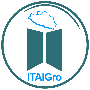 Instituto de Transparencia, Acceso a la Información y Protección de Datos Personales del Estado de GuerreroInstituto de Transparencia, Acceso a la Información y Protección de Datos Personales del Estado de GuerreroInstituto de Transparencia, Acceso a la Información y Protección de Datos Personales del Estado de GuerreroInstituto de Transparencia, Acceso a la Información y Protección de Datos Personales del Estado de GuerreroInstituto de Transparencia, Acceso a la Información y Protección de Datos Personales del Estado de GuerreroInstituto de Transparencia, Acceso a la Información y Protección de Datos Personales del Estado de GuerreroInstituto de Transparencia, Acceso a la Información y Protección de Datos Personales del Estado de GuerreroInstituto de Transparencia, Acceso a la Información y Protección de Datos Personales del Estado de GuerreroInstituto de Transparencia, Acceso a la Información y Protección de Datos Personales del Estado de GuerreroInstituto de Transparencia, Acceso a la Información y Protección de Datos Personales del Estado de GuerreroInstituto de Transparencia, Acceso a la Información y Protección de Datos Personales del Estado de GuerreroInstituto de Transparencia, Acceso a la Información y Protección de Datos Personales del Estado de GuerreroInstituto de Transparencia, Acceso a la Información y Protección de Datos Personales del Estado de GuerreroInstituto de Transparencia, Acceso a la Información y Protección de Datos Personales del Estado de GuerreroInstituto de Transparencia, Acceso a la Información y Protección de Datos Personales del Estado de GuerreroInstituto de Transparencia, Acceso a la Información y Protección de Datos Personales del Estado de GuerreroLISTADO DE PERSONAS FÍSICAS Y/ O MORALES QUE RECIBIERON Y EJERCIERON RECURSOS PÚBLICOS O REALIZARON ACTOS DE AUTORIDADLISTADO DE PERSONAS FÍSICAS Y/ O MORALES QUE RECIBIERON Y EJERCIERON RECURSOS PÚBLICOS O REALIZARON ACTOS DE AUTORIDADLISTADO DE PERSONAS FÍSICAS Y/ O MORALES QUE RECIBIERON Y EJERCIERON RECURSOS PÚBLICOS O REALIZARON ACTOS DE AUTORIDADLISTADO DE PERSONAS FÍSICAS Y/ O MORALES QUE RECIBIERON Y EJERCIERON RECURSOS PÚBLICOS O REALIZARON ACTOS DE AUTORIDADLISTADO DE PERSONAS FÍSICAS Y/ O MORALES QUE RECIBIERON Y EJERCIERON RECURSOS PÚBLICOS O REALIZARON ACTOS DE AUTORIDADLISTADO DE PERSONAS FÍSICAS Y/ O MORALES QUE RECIBIERON Y EJERCIERON RECURSOS PÚBLICOS O REALIZARON ACTOS DE AUTORIDADLISTADO DE PERSONAS FÍSICAS Y/ O MORALES QUE RECIBIERON Y EJERCIERON RECURSOS PÚBLICOS O REALIZARON ACTOS DE AUTORIDADLISTADO DE PERSONAS FÍSICAS Y/ O MORALES QUE RECIBIERON Y EJERCIERON RECURSOS PÚBLICOS O REALIZARON ACTOS DE AUTORIDADLISTADO DE PERSONAS FÍSICAS Y/ O MORALES QUE RECIBIERON Y EJERCIERON RECURSOS PÚBLICOS O REALIZARON ACTOS DE AUTORIDADLISTADO DE PERSONAS FÍSICAS Y/ O MORALES QUE RECIBIERON Y EJERCIERON RECURSOS PÚBLICOS O REALIZARON ACTOS DE AUTORIDADLISTADO DE PERSONAS FÍSICAS Y/ O MORALES QUE RECIBIERON Y EJERCIERON RECURSOS PÚBLICOS O REALIZARON ACTOS DE AUTORIDADLISTADO DE PERSONAS FÍSICAS Y/ O MORALES QUE RECIBIERON Y EJERCIERON RECURSOS PÚBLICOS O REALIZARON ACTOS DE AUTORIDADLISTADO DE PERSONAS FÍSICAS Y/ O MORALES QUE RECIBIERON Y EJERCIERON RECURSOS PÚBLICOS O REALIZARON ACTOS DE AUTORIDADLISTADO DE PERSONAS FÍSICAS Y/ O MORALES QUE RECIBIERON Y EJERCIERON RECURSOS PÚBLICOS O REALIZARON ACTOS DE AUTORIDADLISTADO DE PERSONAS FÍSICAS Y/ O MORALES QUE RECIBIERON Y EJERCIERON RECURSOS PÚBLICOS O REALIZARON ACTOS DE AUTORIDADLISTADO DE PERSONAS FÍSICAS Y/ O MORALES QUE RECIBIERON Y EJERCIERON RECURSOS PÚBLICOS O REALIZARON ACTOS DE AUTORIDADLISTADO DE PERSONAS FÍSICAS Y/ O MORALES QUE RECIBIERON Y EJERCIERON RECURSOS PÚBLICOS O REALIZARON ACTOS DE AUTORIDADLISTADO DE PERSONAS FÍSICAS Y/ O MORALES QUE RECIBIERON Y EJERCIERON RECURSOS PÚBLICOS O REALIZARON ACTOS DE AUTORIDADLISTADO DE PERSONAS FÍSICAS Y/ O MORALES QUE RECIBIERON Y EJERCIERON RECURSOS PÚBLICOS O REALIZARON ACTOS DE AUTORIDADLISTADO DE PERSONAS FÍSICAS Y/ O MORALES QUE RECIBIERON Y EJERCIERON RECURSOS PÚBLICOS O REALIZARON ACTOS DE AUTORIDADLISTADO DE PERSONAS FÍSICAS Y/ O MORALES QUE RECIBIERON Y EJERCIERON RECURSOS PÚBLICOS O REALIZARON ACTOS DE AUTORIDADLISTADO DE PERSONAS FÍSICAS Y/ O MORALES QUE RECIBIERON Y EJERCIERON RECURSOS PÚBLICOS O REALIZARON ACTOS DE AUTORIDADSujeto Obligado:Sujeto Obligado:Sujeto Obligado:AYUNTAMIENTO MUNCIPAL DE COYUCA DE CATALAN, GUERREROAYUNTAMIENTO MUNCIPAL DE COYUCA DE CATALAN, GUERREROAYUNTAMIENTO MUNCIPAL DE COYUCA DE CATALAN, GUERREROAYUNTAMIENTO MUNCIPAL DE COYUCA DE CATALAN, GUERREROAYUNTAMIENTO MUNCIPAL DE COYUCA DE CATALAN, GUERREROAYUNTAMIENTO MUNCIPAL DE COYUCA DE CATALAN, GUERREROAYUNTAMIENTO MUNCIPAL DE COYUCA DE CATALAN, GUERREROAYUNTAMIENTO MUNCIPAL DE COYUCA DE CATALAN, GUERREROAYUNTAMIENTO MUNCIPAL DE COYUCA DE CATALAN, GUERREROAYUNTAMIENTO MUNCIPAL DE COYUCA DE CATALAN, GUERREROAYUNTAMIENTO MUNCIPAL DE COYUCA DE CATALAN, GUERREROAYUNTAMIENTO MUNCIPAL DE COYUCA DE CATALAN, GUERREROAYUNTAMIENTO MUNCIPAL DE COYUCA DE CATALAN, GUERREROAYUNTAMIENTO MUNCIPAL DE COYUCA DE CATALAN, GUERREROAYUNTAMIENTO MUNCIPAL DE COYUCA DE CATALAN, GUERREROAYUNTAMIENTO MUNCIPAL DE COYUCA DE CATALAN, GUERREROAYUNTAMIENTO MUNCIPAL DE COYUCA DE CATALAN, GUERREROAYUNTAMIENTO MUNCIPAL DE COYUCA DE CATALAN, GUERREROAYUNTAMIENTO MUNCIPAL DE COYUCA DE CATALAN, GUERREROFecha de elaboración del listado:Fecha de elaboración del listado:Fecha de elaboración del listado:Fecha de elaboración del listado:Fecha de elaboración del listado:07 DE ENERO 202207 DE ENERO 202207 DE ENERO 202207 DE ENERO 202207 DE ENERO 202207 DE ENERO 202207 DE ENERO 202207 DE ENERO 202207 DE ENERO 202207 DE ENERO 202207 DE ENERO 202207 DE ENERO 202207 DE ENERO 202207 DE ENERO 202207 DE ENERO 202207 DE ENERO 202207 DE ENERO 2022Ejercicio en el que se entregó el recurso público a las personas físicas o morales:Ejercicio en el que se entregó el recurso público a las personas físicas o morales:Ejercicio en el que se entregó el recurso público a las personas físicas o morales:Ejercicio en el que se entregó el recurso público a las personas físicas o morales:Ejercicio en el que se entregó el recurso público a las personas físicas o morales:Ejercicio en el que se entregó el recurso público a las personas físicas o morales:Ejercicio en el que se entregó el recurso público a las personas físicas o morales:Ejercicio en el que se entregó el recurso público a las personas físicas o morales:Ejercicio en el que se entregó el recurso público a las personas físicas o morales:Ejercicio en el que se entregó el recurso público a las personas físicas o morales:Ejercicio en el que se entregó el recurso público a las personas físicas o morales:20212021202120212021202120212021202120212021Art. 94 y 95 de la Ley 207 de Transparencia y Acceso a la Información del Estado de Guerrero, y Anexo XIV de los Lineamientos Técnicos Generales para la Publicación, Homologación y Estandarización de la Información de las Obligaciones Establecidas en el Título Quinto y en la Fracción IV del Art. 31 de la Ley General de Transparencia y Acceso a la Información Pública.Art. 94 y 95 de la Ley 207 de Transparencia y Acceso a la Información del Estado de Guerrero, y Anexo XIV de los Lineamientos Técnicos Generales para la Publicación, Homologación y Estandarización de la Información de las Obligaciones Establecidas en el Título Quinto y en la Fracción IV del Art. 31 de la Ley General de Transparencia y Acceso a la Información Pública.Art. 94 y 95 de la Ley 207 de Transparencia y Acceso a la Información del Estado de Guerrero, y Anexo XIV de los Lineamientos Técnicos Generales para la Publicación, Homologación y Estandarización de la Información de las Obligaciones Establecidas en el Título Quinto y en la Fracción IV del Art. 31 de la Ley General de Transparencia y Acceso a la Información Pública.Art. 94 y 95 de la Ley 207 de Transparencia y Acceso a la Información del Estado de Guerrero, y Anexo XIV de los Lineamientos Técnicos Generales para la Publicación, Homologación y Estandarización de la Información de las Obligaciones Establecidas en el Título Quinto y en la Fracción IV del Art. 31 de la Ley General de Transparencia y Acceso a la Información Pública.Art. 94 y 95 de la Ley 207 de Transparencia y Acceso a la Información del Estado de Guerrero, y Anexo XIV de los Lineamientos Técnicos Generales para la Publicación, Homologación y Estandarización de la Información de las Obligaciones Establecidas en el Título Quinto y en la Fracción IV del Art. 31 de la Ley General de Transparencia y Acceso a la Información Pública.Art. 94 y 95 de la Ley 207 de Transparencia y Acceso a la Información del Estado de Guerrero, y Anexo XIV de los Lineamientos Técnicos Generales para la Publicación, Homologación y Estandarización de la Información de las Obligaciones Establecidas en el Título Quinto y en la Fracción IV del Art. 31 de la Ley General de Transparencia y Acceso a la Información Pública.Art. 94 y 95 de la Ley 207 de Transparencia y Acceso a la Información del Estado de Guerrero, y Anexo XIV de los Lineamientos Técnicos Generales para la Publicación, Homologación y Estandarización de la Información de las Obligaciones Establecidas en el Título Quinto y en la Fracción IV del Art. 31 de la Ley General de Transparencia y Acceso a la Información Pública.Art. 94 y 95 de la Ley 207 de Transparencia y Acceso a la Información del Estado de Guerrero, y Anexo XIV de los Lineamientos Técnicos Generales para la Publicación, Homologación y Estandarización de la Información de las Obligaciones Establecidas en el Título Quinto y en la Fracción IV del Art. 31 de la Ley General de Transparencia y Acceso a la Información Pública.Art. 94 y 95 de la Ley 207 de Transparencia y Acceso a la Información del Estado de Guerrero, y Anexo XIV de los Lineamientos Técnicos Generales para la Publicación, Homologación y Estandarización de la Información de las Obligaciones Establecidas en el Título Quinto y en la Fracción IV del Art. 31 de la Ley General de Transparencia y Acceso a la Información Pública.Art. 94 y 95 de la Ley 207 de Transparencia y Acceso a la Información del Estado de Guerrero, y Anexo XIV de los Lineamientos Técnicos Generales para la Publicación, Homologación y Estandarización de la Información de las Obligaciones Establecidas en el Título Quinto y en la Fracción IV del Art. 31 de la Ley General de Transparencia y Acceso a la Información Pública.Art. 94 y 95 de la Ley 207 de Transparencia y Acceso a la Información del Estado de Guerrero, y Anexo XIV de los Lineamientos Técnicos Generales para la Publicación, Homologación y Estandarización de la Información de las Obligaciones Establecidas en el Título Quinto y en la Fracción IV del Art. 31 de la Ley General de Transparencia y Acceso a la Información Pública.Art. 94 y 95 de la Ley 207 de Transparencia y Acceso a la Información del Estado de Guerrero, y Anexo XIV de los Lineamientos Técnicos Generales para la Publicación, Homologación y Estandarización de la Información de las Obligaciones Establecidas en el Título Quinto y en la Fracción IV del Art. 31 de la Ley General de Transparencia y Acceso a la Información Pública.Art. 94 y 95 de la Ley 207 de Transparencia y Acceso a la Información del Estado de Guerrero, y Anexo XIV de los Lineamientos Técnicos Generales para la Publicación, Homologación y Estandarización de la Información de las Obligaciones Establecidas en el Título Quinto y en la Fracción IV del Art. 31 de la Ley General de Transparencia y Acceso a la Información Pública.Art. 94 y 95 de la Ley 207 de Transparencia y Acceso a la Información del Estado de Guerrero, y Anexo XIV de los Lineamientos Técnicos Generales para la Publicación, Homologación y Estandarización de la Información de las Obligaciones Establecidas en el Título Quinto y en la Fracción IV del Art. 31 de la Ley General de Transparencia y Acceso a la Información Pública.Art. 94 y 95 de la Ley 207 de Transparencia y Acceso a la Información del Estado de Guerrero, y Anexo XIV de los Lineamientos Técnicos Generales para la Publicación, Homologación y Estandarización de la Información de las Obligaciones Establecidas en el Título Quinto y en la Fracción IV del Art. 31 de la Ley General de Transparencia y Acceso a la Información Pública.Art. 94 y 95 de la Ley 207 de Transparencia y Acceso a la Información del Estado de Guerrero, y Anexo XIV de los Lineamientos Técnicos Generales para la Publicación, Homologación y Estandarización de la Información de las Obligaciones Establecidas en el Título Quinto y en la Fracción IV del Art. 31 de la Ley General de Transparencia y Acceso a la Información Pública.Art. 94 y 95 de la Ley 207 de Transparencia y Acceso a la Información del Estado de Guerrero, y Anexo XIV de los Lineamientos Técnicos Generales para la Publicación, Homologación y Estandarización de la Información de las Obligaciones Establecidas en el Título Quinto y en la Fracción IV del Art. 31 de la Ley General de Transparencia y Acceso a la Información Pública.Art. 94 y 95 de la Ley 207 de Transparencia y Acceso a la Información del Estado de Guerrero, y Anexo XIV de los Lineamientos Técnicos Generales para la Publicación, Homologación y Estandarización de la Información de las Obligaciones Establecidas en el Título Quinto y en la Fracción IV del Art. 31 de la Ley General de Transparencia y Acceso a la Información Pública.Art. 94 y 95 de la Ley 207 de Transparencia y Acceso a la Información del Estado de Guerrero, y Anexo XIV de los Lineamientos Técnicos Generales para la Publicación, Homologación y Estandarización de la Información de las Obligaciones Establecidas en el Título Quinto y en la Fracción IV del Art. 31 de la Ley General de Transparencia y Acceso a la Información Pública.Art. 94 y 95 de la Ley 207 de Transparencia y Acceso a la Información del Estado de Guerrero, y Anexo XIV de los Lineamientos Técnicos Generales para la Publicación, Homologación y Estandarización de la Información de las Obligaciones Establecidas en el Título Quinto y en la Fracción IV del Art. 31 de la Ley General de Transparencia y Acceso a la Información Pública.Art. 94 y 95 de la Ley 207 de Transparencia y Acceso a la Información del Estado de Guerrero, y Anexo XIV de los Lineamientos Técnicos Generales para la Publicación, Homologación y Estandarización de la Información de las Obligaciones Establecidas en el Título Quinto y en la Fracción IV del Art. 31 de la Ley General de Transparencia y Acceso a la Información Pública.Art. 94 y 95 de la Ley 207 de Transparencia y Acceso a la Información del Estado de Guerrero, y Anexo XIV de los Lineamientos Técnicos Generales para la Publicación, Homologación y Estandarización de la Información de las Obligaciones Establecidas en el Título Quinto y en la Fracción IV del Art. 31 de la Ley General de Transparencia y Acceso a la Información Pública.#Tipo de personaNombre completoNombre completoNombre completoNombre completoFecha de entrega de recurso(DD/MM/AA)Fecha de entrega de recurso(DD/MM/AA)Fecha de entrega de recurso(DD/MM/AA)Modalidad de otorgamientoTipo de recursoÁmbito de aplicaciónMonto total del recurso otorgadoPeriodicidad de entregaFundamento jurídicoPERSONAS FÍSICAS O MORALES QUE EJERZAN ACTOS DE AUTORIDADPERSONAS FÍSICAS O MORALES QUE EJERZAN ACTOS DE AUTORIDADPERSONAS FÍSICAS O MORALES QUE EJERZAN ACTOS DE AUTORIDADPERSONAS FÍSICAS O MORALES QUE EJERZAN ACTOS DE AUTORIDADPERSONAS FÍSICAS O MORALES QUE EJERZAN ACTOS DE AUTORIDADPERSONAS FÍSICAS O MORALES QUE EJERZAN ACTOS DE AUTORIDADPERSONAS FÍSICAS O MORALES QUE EJERZAN ACTOS DE AUTORIDAD#Tipo de personaNombre completoNombre completoNombre completoNombre completoFecha de entrega de recurso(DD/MM/AA)Fecha de entrega de recurso(DD/MM/AA)Fecha de entrega de recurso(DD/MM/AA)Modalidad de otorgamientoTipo de recursoÁmbito de aplicaciónMonto total del recurso otorgadoPeriodicidad de entregaFundamento jurídicoEjercicio facultadoFecha de inicio(DD/MM/AA)Fecha de inicio(DD/MM/AA)Fecha de inicio(DD/MM/AA)Actos de autoridad facultadoModalidad de facultadFundamento jurídico01FISICAC. EUSEBIO ECHEVERRIA TABARESC. EUSEBIO ECHEVERRIA TABARESC. EUSEBIO ECHEVERRIA TABARESC. EUSEBIO ECHEVERRIA TABARES01012021ASIGNACIONPARTICIPACIONESFEDERALESEDUCACION,VIVIENDA,URBANIZACION,SERVICIOS BASICOS265’261,330.84ANUALLEY DE INGRESOS APROBADA 2021202101012021AUTORIZACIONES DE DIVERSOS TRAMITESCONSTANCIA DE MAYORIALEY ORGANICA DEL MUNICIPIO02FISICAPROFRA. ONIZA MALDONADO RAMIREZ01/01/2021 – 29/09/2021PROFRA. ONIZA MALDONADO RAMIREZ01/01/2021 – 29/09/2021PROFRA. ONIZA MALDONADO RAMIREZ01/01/2021 – 29/09/2021PROFRA. ONIZA MALDONADO RAMIREZ01/01/2021 – 29/09/202101012021ASIGNACIONPARTICIPACIONES FEDERALESEDUCACION,VIVIENDA,URBANIZACION,SERVICIOS BASICOS198’945,998.13ANUALLEY DE INGRESOS APROBADA 2021202101012021AUTORIZACIONES DE DIVERSOS TRAMITESCONSTANCIA DE MAYORIALEY ORGANICA DEL MUNICIPIO03FISICAC. ADRIANA CHAVEZ MERCADO01/10/2021 – 31/12/2021C. ADRIANA CHAVEZ MERCADO01/10/2021 – 31/12/2021C. ADRIANA CHAVEZ MERCADO01/10/2021 – 31/12/2021C. ADRIANA CHAVEZ MERCADO01/10/2021 – 31/12/202101102021ASIGNACIONPARTICIPACIONES FEDERALESEDUCACION,VIVIENDA,URBANIZACION,SERVICIOS BASICOS66’315,332.71ANUALLEY DE INGRESOS APROBADA 2021202101102021AUTORIZACIONES DE DIVERSOS TRAMITESCONSTANCIA DE MAYORIALEY ORGANICA DEL MUNICIPIO04FISICAC. JULIO CESAR PASCUAL MARTINEZ01/01/2021 – 29/09/2021C. JULIO CESAR PASCUAL MARTINEZ01/01/2021 – 29/09/2021C. JULIO CESAR PASCUAL MARTINEZ01/01/2021 – 29/09/2021C. JULIO CESAR PASCUAL MARTINEZ01/01/2021 – 29/09/202101012021ASIGNACIONPARTICIPACIONES FEDERALESEDUCACION,VIVIENDA,URBANIZACION,SERVICIOS BASICOS198’945,998.13ANUALLEY DE INGRESOS APROBADA 2021202101012021AUTORIZACIONES DE DIVERSOS TRAMITESNOMBRAMIENTOLEY ORGANICA DEL MUNICIPIO05FISICALIC. DANIEL BASULTO DE NOVA01/10/2021 – 31/12/2021LIC. DANIEL BASULTO DE NOVA01/10/2021 – 31/12/2021LIC. DANIEL BASULTO DE NOVA01/10/2021 – 31/12/2021LIC. DANIEL BASULTO DE NOVA01/10/2021 – 31/12/202101102021ASIGNACIONPARTICIPACIONES FEDERALESEDUCACION,VIVIENDA,URBANIZACION,SERVICIOS BASICOS66’315,332.71ANUALLEY DE INGRESOS APROBADA 2021202101102021AUTORIZACIONES DE DIVERSOS TRAMITESNOMBRAMIENTOLEY ORGANICA DEL MUNICIPIO06FISICALIC. NOELIA BORJA CELISLIC. NOELIA BORJA CELISLIC. NOELIA BORJA CELISLIC. NOELIA BORJA CELIS202101012021AUTORIZACIONES DE DIVERSOS TRAMITESNOMBRAMIENTOLEY ORGANICA DEL MUNICIPIO07FISICAPRFR. J FELIX MEJIA AGUSTINPRFR. J FELIX MEJIA AGUSTINPRFR. J FELIX MEJIA AGUSTINPRFR. J FELIX MEJIA AGUSTIN202101012021AUTORIZACIONES DE DIVERSOS TRAMITESNOMBRAMIENTOLEY ORGANICA DEL MUNICIPIO08FISICAC. MARCELINO BORJA VALDOVINOS01/01/2021 – 29/09/2021C. MARCELINO BORJA VALDOVINOS01/01/2021 – 29/09/2021C. MARCELINO BORJA VALDOVINOS01/01/2021 – 29/09/2021C. MARCELINO BORJA VALDOVINOS01/01/2021 – 29/09/2021202101012021AUTORIZACIONES DE DIVERSOS TRAMITESNOMBRAMIENTOLEY ORGANICA DEL MUNICIPIO09FISICAPROFRA. ONINZA MALDONADO RAMIREZ01/10/2021 – 31/12/2021PROFRA. ONINZA MALDONADO RAMIREZ01/10/2021 – 31/12/2021PROFRA. ONINZA MALDONADO RAMIREZ01/10/2021 – 31/12/2021PROFRA. ONINZA MALDONADO RAMIREZ01/10/2021 – 31/12/2021202101102021AUTORIZACIONES DE DIVERSOS TRAMITESNOMBRAMIENTOLEY ORGANICA DEL MUNICIPIO10FISICAC. FERNANDO FLORES SOLORIOC. FERNANDO FLORES SOLORIOC. FERNANDO FLORES SOLORIOC. FERNANDO FLORES SOLORIO202101012021AUTORIZACIONES DE DIVERSOS TRAMITESNOMBRAMIENTOLEY ORGANICA DEL MUNICIPIO11FISICACP. JOLGUER RODRIGUEZ GAMACP. JOLGUER RODRIGUEZ GAMACP. JOLGUER RODRIGUEZ GAMACP. JOLGUER RODRIGUEZ GAMA202101012021AUTORIZACIONES DE DIVERSOS TRAMITESNOMBRAMIENTOLEY ORGANICA DEL MUNICIPIOInstituto de Transparencia, Acceso a la Información y Protección de Datos Personales del Estado de GuerreroInstituto de Transparencia, Acceso a la Información y Protección de Datos Personales del Estado de GuerreroInstituto de Transparencia, Acceso a la Información y Protección de Datos Personales del Estado de GuerreroInstituto de Transparencia, Acceso a la Información y Protección de Datos Personales del Estado de GuerreroInstituto de Transparencia, Acceso a la Información y Protección de Datos Personales del Estado de GuerreroInstituto de Transparencia, Acceso a la Información y Protección de Datos Personales del Estado de GuerreroInstituto de Transparencia, Acceso a la Información y Protección de Datos Personales del Estado de GuerreroInstituto de Transparencia, Acceso a la Información y Protección de Datos Personales del Estado de GuerreroInstituto de Transparencia, Acceso a la Información y Protección de Datos Personales del Estado de GuerreroInstituto de Transparencia, Acceso a la Información y Protección de Datos Personales del Estado de GuerreroInstituto de Transparencia, Acceso a la Información y Protección de Datos Personales del Estado de GuerreroInstituto de Transparencia, Acceso a la Información y Protección de Datos Personales del Estado de GuerreroInstituto de Transparencia, Acceso a la Información y Protección de Datos Personales del Estado de GuerreroInstituto de Transparencia, Acceso a la Información y Protección de Datos Personales del Estado de GuerreroInstituto de Transparencia, Acceso a la Información y Protección de Datos Personales del Estado de GuerreroInstituto de Transparencia, Acceso a la Información y Protección de Datos Personales del Estado de GuerreroInstituto de Transparencia, Acceso a la Información y Protección de Datos Personales del Estado de GuerreroInstituto de Transparencia, Acceso a la Información y Protección de Datos Personales del Estado de GuerreroLISTADO DE PERSONAS FÍSICAS Y/ O MORALES QUE RECIBIERON Y EJERCIERON RECURSOS PÚBLICOS O REALIZARON ACTOS DE AUTORIDADLISTADO DE PERSONAS FÍSICAS Y/ O MORALES QUE RECIBIERON Y EJERCIERON RECURSOS PÚBLICOS O REALIZARON ACTOS DE AUTORIDADLISTADO DE PERSONAS FÍSICAS Y/ O MORALES QUE RECIBIERON Y EJERCIERON RECURSOS PÚBLICOS O REALIZARON ACTOS DE AUTORIDADLISTADO DE PERSONAS FÍSICAS Y/ O MORALES QUE RECIBIERON Y EJERCIERON RECURSOS PÚBLICOS O REALIZARON ACTOS DE AUTORIDADLISTADO DE PERSONAS FÍSICAS Y/ O MORALES QUE RECIBIERON Y EJERCIERON RECURSOS PÚBLICOS O REALIZARON ACTOS DE AUTORIDADLISTADO DE PERSONAS FÍSICAS Y/ O MORALES QUE RECIBIERON Y EJERCIERON RECURSOS PÚBLICOS O REALIZARON ACTOS DE AUTORIDADLISTADO DE PERSONAS FÍSICAS Y/ O MORALES QUE RECIBIERON Y EJERCIERON RECURSOS PÚBLICOS O REALIZARON ACTOS DE AUTORIDADLISTADO DE PERSONAS FÍSICAS Y/ O MORALES QUE RECIBIERON Y EJERCIERON RECURSOS PÚBLICOS O REALIZARON ACTOS DE AUTORIDADLISTADO DE PERSONAS FÍSICAS Y/ O MORALES QUE RECIBIERON Y EJERCIERON RECURSOS PÚBLICOS O REALIZARON ACTOS DE AUTORIDADLISTADO DE PERSONAS FÍSICAS Y/ O MORALES QUE RECIBIERON Y EJERCIERON RECURSOS PÚBLICOS O REALIZARON ACTOS DE AUTORIDADLISTADO DE PERSONAS FÍSICAS Y/ O MORALES QUE RECIBIERON Y EJERCIERON RECURSOS PÚBLICOS O REALIZARON ACTOS DE AUTORIDADLISTADO DE PERSONAS FÍSICAS Y/ O MORALES QUE RECIBIERON Y EJERCIERON RECURSOS PÚBLICOS O REALIZARON ACTOS DE AUTORIDADLISTADO DE PERSONAS FÍSICAS Y/ O MORALES QUE RECIBIERON Y EJERCIERON RECURSOS PÚBLICOS O REALIZARON ACTOS DE AUTORIDADLISTADO DE PERSONAS FÍSICAS Y/ O MORALES QUE RECIBIERON Y EJERCIERON RECURSOS PÚBLICOS O REALIZARON ACTOS DE AUTORIDADLISTADO DE PERSONAS FÍSICAS Y/ O MORALES QUE RECIBIERON Y EJERCIERON RECURSOS PÚBLICOS O REALIZARON ACTOS DE AUTORIDADLISTADO DE PERSONAS FÍSICAS Y/ O MORALES QUE RECIBIERON Y EJERCIERON RECURSOS PÚBLICOS O REALIZARON ACTOS DE AUTORIDADLISTADO DE PERSONAS FÍSICAS Y/ O MORALES QUE RECIBIERON Y EJERCIERON RECURSOS PÚBLICOS O REALIZARON ACTOS DE AUTORIDADLISTADO DE PERSONAS FÍSICAS Y/ O MORALES QUE RECIBIERON Y EJERCIERON RECURSOS PÚBLICOS O REALIZARON ACTOS DE AUTORIDADLISTADO DE PERSONAS FÍSICAS Y/ O MORALES QUE RECIBIERON Y EJERCIERON RECURSOS PÚBLICOS O REALIZARON ACTOS DE AUTORIDADLISTADO DE PERSONAS FÍSICAS Y/ O MORALES QUE RECIBIERON Y EJERCIERON RECURSOS PÚBLICOS O REALIZARON ACTOS DE AUTORIDADLISTADO DE PERSONAS FÍSICAS Y/ O MORALES QUE RECIBIERON Y EJERCIERON RECURSOS PÚBLICOS O REALIZARON ACTOS DE AUTORIDADLISTADO DE PERSONAS FÍSICAS Y/ O MORALES QUE RECIBIERON Y EJERCIERON RECURSOS PÚBLICOS O REALIZARON ACTOS DE AUTORIDADA N E X OA N E X OA N E X OA N E X OA N E X OA N E X OA N E X OA N E X OA N E X OA N E X OA N E X OA N E X OA N E X OA N E X OA N E X OA N E X OA N E X OA N E X OA N E X OA N E X OA N E X OA N E X OArt. 94 y 95 de la Ley 207 de Transparencia y Acceso a la Información del Estado de Guerrero, y Anexo XIV de los Lineamientos Técnicos Generales para la Publicación, Homologación y Estandarización de la Información de las Obligaciones Establecidas en el Título Quinto y en la Fracción IV del Art. 31 de la Ley General de Transparencia y Acceso a la Información Pública.Art. 94 y 95 de la Ley 207 de Transparencia y Acceso a la Información del Estado de Guerrero, y Anexo XIV de los Lineamientos Técnicos Generales para la Publicación, Homologación y Estandarización de la Información de las Obligaciones Establecidas en el Título Quinto y en la Fracción IV del Art. 31 de la Ley General de Transparencia y Acceso a la Información Pública.Art. 94 y 95 de la Ley 207 de Transparencia y Acceso a la Información del Estado de Guerrero, y Anexo XIV de los Lineamientos Técnicos Generales para la Publicación, Homologación y Estandarización de la Información de las Obligaciones Establecidas en el Título Quinto y en la Fracción IV del Art. 31 de la Ley General de Transparencia y Acceso a la Información Pública.Art. 94 y 95 de la Ley 207 de Transparencia y Acceso a la Información del Estado de Guerrero, y Anexo XIV de los Lineamientos Técnicos Generales para la Publicación, Homologación y Estandarización de la Información de las Obligaciones Establecidas en el Título Quinto y en la Fracción IV del Art. 31 de la Ley General de Transparencia y Acceso a la Información Pública.Art. 94 y 95 de la Ley 207 de Transparencia y Acceso a la Información del Estado de Guerrero, y Anexo XIV de los Lineamientos Técnicos Generales para la Publicación, Homologación y Estandarización de la Información de las Obligaciones Establecidas en el Título Quinto y en la Fracción IV del Art. 31 de la Ley General de Transparencia y Acceso a la Información Pública.Art. 94 y 95 de la Ley 207 de Transparencia y Acceso a la Información del Estado de Guerrero, y Anexo XIV de los Lineamientos Técnicos Generales para la Publicación, Homologación y Estandarización de la Información de las Obligaciones Establecidas en el Título Quinto y en la Fracción IV del Art. 31 de la Ley General de Transparencia y Acceso a la Información Pública.Art. 94 y 95 de la Ley 207 de Transparencia y Acceso a la Información del Estado de Guerrero, y Anexo XIV de los Lineamientos Técnicos Generales para la Publicación, Homologación y Estandarización de la Información de las Obligaciones Establecidas en el Título Quinto y en la Fracción IV del Art. 31 de la Ley General de Transparencia y Acceso a la Información Pública.Art. 94 y 95 de la Ley 207 de Transparencia y Acceso a la Información del Estado de Guerrero, y Anexo XIV de los Lineamientos Técnicos Generales para la Publicación, Homologación y Estandarización de la Información de las Obligaciones Establecidas en el Título Quinto y en la Fracción IV del Art. 31 de la Ley General de Transparencia y Acceso a la Información Pública.Art. 94 y 95 de la Ley 207 de Transparencia y Acceso a la Información del Estado de Guerrero, y Anexo XIV de los Lineamientos Técnicos Generales para la Publicación, Homologación y Estandarización de la Información de las Obligaciones Establecidas en el Título Quinto y en la Fracción IV del Art. 31 de la Ley General de Transparencia y Acceso a la Información Pública.Art. 94 y 95 de la Ley 207 de Transparencia y Acceso a la Información del Estado de Guerrero, y Anexo XIV de los Lineamientos Técnicos Generales para la Publicación, Homologación y Estandarización de la Información de las Obligaciones Establecidas en el Título Quinto y en la Fracción IV del Art. 31 de la Ley General de Transparencia y Acceso a la Información Pública.Art. 94 y 95 de la Ley 207 de Transparencia y Acceso a la Información del Estado de Guerrero, y Anexo XIV de los Lineamientos Técnicos Generales para la Publicación, Homologación y Estandarización de la Información de las Obligaciones Establecidas en el Título Quinto y en la Fracción IV del Art. 31 de la Ley General de Transparencia y Acceso a la Información Pública.Art. 94 y 95 de la Ley 207 de Transparencia y Acceso a la Información del Estado de Guerrero, y Anexo XIV de los Lineamientos Técnicos Generales para la Publicación, Homologación y Estandarización de la Información de las Obligaciones Establecidas en el Título Quinto y en la Fracción IV del Art. 31 de la Ley General de Transparencia y Acceso a la Información Pública.Art. 94 y 95 de la Ley 207 de Transparencia y Acceso a la Información del Estado de Guerrero, y Anexo XIV de los Lineamientos Técnicos Generales para la Publicación, Homologación y Estandarización de la Información de las Obligaciones Establecidas en el Título Quinto y en la Fracción IV del Art. 31 de la Ley General de Transparencia y Acceso a la Información Pública.Art. 94 y 95 de la Ley 207 de Transparencia y Acceso a la Información del Estado de Guerrero, y Anexo XIV de los Lineamientos Técnicos Generales para la Publicación, Homologación y Estandarización de la Información de las Obligaciones Establecidas en el Título Quinto y en la Fracción IV del Art. 31 de la Ley General de Transparencia y Acceso a la Información Pública.Art. 94 y 95 de la Ley 207 de Transparencia y Acceso a la Información del Estado de Guerrero, y Anexo XIV de los Lineamientos Técnicos Generales para la Publicación, Homologación y Estandarización de la Información de las Obligaciones Establecidas en el Título Quinto y en la Fracción IV del Art. 31 de la Ley General de Transparencia y Acceso a la Información Pública.Art. 94 y 95 de la Ley 207 de Transparencia y Acceso a la Información del Estado de Guerrero, y Anexo XIV de los Lineamientos Técnicos Generales para la Publicación, Homologación y Estandarización de la Información de las Obligaciones Establecidas en el Título Quinto y en la Fracción IV del Art. 31 de la Ley General de Transparencia y Acceso a la Información Pública.Art. 94 y 95 de la Ley 207 de Transparencia y Acceso a la Información del Estado de Guerrero, y Anexo XIV de los Lineamientos Técnicos Generales para la Publicación, Homologación y Estandarización de la Información de las Obligaciones Establecidas en el Título Quinto y en la Fracción IV del Art. 31 de la Ley General de Transparencia y Acceso a la Información Pública.Art. 94 y 95 de la Ley 207 de Transparencia y Acceso a la Información del Estado de Guerrero, y Anexo XIV de los Lineamientos Técnicos Generales para la Publicación, Homologación y Estandarización de la Información de las Obligaciones Establecidas en el Título Quinto y en la Fracción IV del Art. 31 de la Ley General de Transparencia y Acceso a la Información Pública.Art. 94 y 95 de la Ley 207 de Transparencia y Acceso a la Información del Estado de Guerrero, y Anexo XIV de los Lineamientos Técnicos Generales para la Publicación, Homologación y Estandarización de la Información de las Obligaciones Establecidas en el Título Quinto y en la Fracción IV del Art. 31 de la Ley General de Transparencia y Acceso a la Información Pública.Art. 94 y 95 de la Ley 207 de Transparencia y Acceso a la Información del Estado de Guerrero, y Anexo XIV de los Lineamientos Técnicos Generales para la Publicación, Homologación y Estandarización de la Información de las Obligaciones Establecidas en el Título Quinto y en la Fracción IV del Art. 31 de la Ley General de Transparencia y Acceso a la Información Pública.Art. 94 y 95 de la Ley 207 de Transparencia y Acceso a la Información del Estado de Guerrero, y Anexo XIV de los Lineamientos Técnicos Generales para la Publicación, Homologación y Estandarización de la Información de las Obligaciones Establecidas en el Título Quinto y en la Fracción IV del Art. 31 de la Ley General de Transparencia y Acceso a la Información Pública.Art. 94 y 95 de la Ley 207 de Transparencia y Acceso a la Información del Estado de Guerrero, y Anexo XIV de los Lineamientos Técnicos Generales para la Publicación, Homologación y Estandarización de la Información de las Obligaciones Establecidas en el Título Quinto y en la Fracción IV del Art. 31 de la Ley General de Transparencia y Acceso a la Información Pública.Los Organismos garantes nacional y estatales solicitarán de manera formal a todos los sujetos obligados que les corresponda, al inicio de cada año, un listado de las personas físicas y morales a las que se les ha otorgado y permitido el uso de recursos públicos o que realicen o hayan realizado actos de autoridad durante el ejercicio anterior y el ejercicio en curso. Se deberá considerar que se incluirán a las personas físicas o morales “que reciban y ejerzan recursos públicos”, es decir, que cumplan con ambos supuestos: recibir y ejercer.Lo anterior, con el fin de que los Organismos garantes tengan la información suficiente para determinar cuáles personas físicas o morales incluidas en dichos listados deberán cumplir con las obligaciones de transparencia y acceso a la información. La determinación de los Organismos garantes se basará en el análisis de las variables establecidas en el tercer párrafo del artículo 81 de la Ley General, es decir: 1) Si realiza una función gubernamental, 2) Nivel de financiamiento público, 3) Nivel de regulación e involucramiento gubernamental y 4) Si el gobierno participó en su creación.Una vez que se haya realizado el análisis correspondiente, en sesión de Pleno se someterá a su aprobación el Acuerdo en el cual se determine lo siguiente: 1) Padrón de personas físicas y morales sujetas a cumplir con las obligaciones de transparencia y acceso a la información, indicando claramente qué sujeto obligado fue el que otorgó o permitió el uso de recursos públicos y/o la realización de actos de autoridad. 2) Especificar por cada persona física o moral indicada en dicho padrón, si deberá cumplir con sus respectivas obligaciones de transparencia y acceso a la información directamente o a través del sujeto obligado que le otorgó los recursos públicos.Los Organismos garantes nacional y estatales solicitarán de manera formal a todos los sujetos obligados que les corresponda, al inicio de cada año, un listado de las personas físicas y morales a las que se les ha otorgado y permitido el uso de recursos públicos o que realicen o hayan realizado actos de autoridad durante el ejercicio anterior y el ejercicio en curso. Se deberá considerar que se incluirán a las personas físicas o morales “que reciban y ejerzan recursos públicos”, es decir, que cumplan con ambos supuestos: recibir y ejercer.Lo anterior, con el fin de que los Organismos garantes tengan la información suficiente para determinar cuáles personas físicas o morales incluidas en dichos listados deberán cumplir con las obligaciones de transparencia y acceso a la información. La determinación de los Organismos garantes se basará en el análisis de las variables establecidas en el tercer párrafo del artículo 81 de la Ley General, es decir: 1) Si realiza una función gubernamental, 2) Nivel de financiamiento público, 3) Nivel de regulación e involucramiento gubernamental y 4) Si el gobierno participó en su creación.Una vez que se haya realizado el análisis correspondiente, en sesión de Pleno se someterá a su aprobación el Acuerdo en el cual se determine lo siguiente: 1) Padrón de personas físicas y morales sujetas a cumplir con las obligaciones de transparencia y acceso a la información, indicando claramente qué sujeto obligado fue el que otorgó o permitió el uso de recursos públicos y/o la realización de actos de autoridad. 2) Especificar por cada persona física o moral indicada en dicho padrón, si deberá cumplir con sus respectivas obligaciones de transparencia y acceso a la información directamente o a través del sujeto obligado que le otorgó los recursos públicos.Los Organismos garantes nacional y estatales solicitarán de manera formal a todos los sujetos obligados que les corresponda, al inicio de cada año, un listado de las personas físicas y morales a las que se les ha otorgado y permitido el uso de recursos públicos o que realicen o hayan realizado actos de autoridad durante el ejercicio anterior y el ejercicio en curso. Se deberá considerar que se incluirán a las personas físicas o morales “que reciban y ejerzan recursos públicos”, es decir, que cumplan con ambos supuestos: recibir y ejercer.Lo anterior, con el fin de que los Organismos garantes tengan la información suficiente para determinar cuáles personas físicas o morales incluidas en dichos listados deberán cumplir con las obligaciones de transparencia y acceso a la información. La determinación de los Organismos garantes se basará en el análisis de las variables establecidas en el tercer párrafo del artículo 81 de la Ley General, es decir: 1) Si realiza una función gubernamental, 2) Nivel de financiamiento público, 3) Nivel de regulación e involucramiento gubernamental y 4) Si el gobierno participó en su creación.Una vez que se haya realizado el análisis correspondiente, en sesión de Pleno se someterá a su aprobación el Acuerdo en el cual se determine lo siguiente: 1) Padrón de personas físicas y morales sujetas a cumplir con las obligaciones de transparencia y acceso a la información, indicando claramente qué sujeto obligado fue el que otorgó o permitió el uso de recursos públicos y/o la realización de actos de autoridad. 2) Especificar por cada persona física o moral indicada en dicho padrón, si deberá cumplir con sus respectivas obligaciones de transparencia y acceso a la información directamente o a través del sujeto obligado que le otorgó los recursos públicos.Los Organismos garantes nacional y estatales solicitarán de manera formal a todos los sujetos obligados que les corresponda, al inicio de cada año, un listado de las personas físicas y morales a las que se les ha otorgado y permitido el uso de recursos públicos o que realicen o hayan realizado actos de autoridad durante el ejercicio anterior y el ejercicio en curso. Se deberá considerar que se incluirán a las personas físicas o morales “que reciban y ejerzan recursos públicos”, es decir, que cumplan con ambos supuestos: recibir y ejercer.Lo anterior, con el fin de que los Organismos garantes tengan la información suficiente para determinar cuáles personas físicas o morales incluidas en dichos listados deberán cumplir con las obligaciones de transparencia y acceso a la información. La determinación de los Organismos garantes se basará en el análisis de las variables establecidas en el tercer párrafo del artículo 81 de la Ley General, es decir: 1) Si realiza una función gubernamental, 2) Nivel de financiamiento público, 3) Nivel de regulación e involucramiento gubernamental y 4) Si el gobierno participó en su creación.Una vez que se haya realizado el análisis correspondiente, en sesión de Pleno se someterá a su aprobación el Acuerdo en el cual se determine lo siguiente: 1) Padrón de personas físicas y morales sujetas a cumplir con las obligaciones de transparencia y acceso a la información, indicando claramente qué sujeto obligado fue el que otorgó o permitió el uso de recursos públicos y/o la realización de actos de autoridad. 2) Especificar por cada persona física o moral indicada en dicho padrón, si deberá cumplir con sus respectivas obligaciones de transparencia y acceso a la información directamente o a través del sujeto obligado que le otorgó los recursos públicos.Los Organismos garantes nacional y estatales solicitarán de manera formal a todos los sujetos obligados que les corresponda, al inicio de cada año, un listado de las personas físicas y morales a las que se les ha otorgado y permitido el uso de recursos públicos o que realicen o hayan realizado actos de autoridad durante el ejercicio anterior y el ejercicio en curso. Se deberá considerar que se incluirán a las personas físicas o morales “que reciban y ejerzan recursos públicos”, es decir, que cumplan con ambos supuestos: recibir y ejercer.Lo anterior, con el fin de que los Organismos garantes tengan la información suficiente para determinar cuáles personas físicas o morales incluidas en dichos listados deberán cumplir con las obligaciones de transparencia y acceso a la información. La determinación de los Organismos garantes se basará en el análisis de las variables establecidas en el tercer párrafo del artículo 81 de la Ley General, es decir: 1) Si realiza una función gubernamental, 2) Nivel de financiamiento público, 3) Nivel de regulación e involucramiento gubernamental y 4) Si el gobierno participó en su creación.Una vez que se haya realizado el análisis correspondiente, en sesión de Pleno se someterá a su aprobación el Acuerdo en el cual se determine lo siguiente: 1) Padrón de personas físicas y morales sujetas a cumplir con las obligaciones de transparencia y acceso a la información, indicando claramente qué sujeto obligado fue el que otorgó o permitió el uso de recursos públicos y/o la realización de actos de autoridad. 2) Especificar por cada persona física o moral indicada en dicho padrón, si deberá cumplir con sus respectivas obligaciones de transparencia y acceso a la información directamente o a través del sujeto obligado que le otorgó los recursos públicos.Los Organismos garantes nacional y estatales solicitarán de manera formal a todos los sujetos obligados que les corresponda, al inicio de cada año, un listado de las personas físicas y morales a las que se les ha otorgado y permitido el uso de recursos públicos o que realicen o hayan realizado actos de autoridad durante el ejercicio anterior y el ejercicio en curso. Se deberá considerar que se incluirán a las personas físicas o morales “que reciban y ejerzan recursos públicos”, es decir, que cumplan con ambos supuestos: recibir y ejercer.Lo anterior, con el fin de que los Organismos garantes tengan la información suficiente para determinar cuáles personas físicas o morales incluidas en dichos listados deberán cumplir con las obligaciones de transparencia y acceso a la información. La determinación de los Organismos garantes se basará en el análisis de las variables establecidas en el tercer párrafo del artículo 81 de la Ley General, es decir: 1) Si realiza una función gubernamental, 2) Nivel de financiamiento público, 3) Nivel de regulación e involucramiento gubernamental y 4) Si el gobierno participó en su creación.Una vez que se haya realizado el análisis correspondiente, en sesión de Pleno se someterá a su aprobación el Acuerdo en el cual se determine lo siguiente: 1) Padrón de personas físicas y morales sujetas a cumplir con las obligaciones de transparencia y acceso a la información, indicando claramente qué sujeto obligado fue el que otorgó o permitió el uso de recursos públicos y/o la realización de actos de autoridad. 2) Especificar por cada persona física o moral indicada en dicho padrón, si deberá cumplir con sus respectivas obligaciones de transparencia y acceso a la información directamente o a través del sujeto obligado que le otorgó los recursos públicos.Los Organismos garantes nacional y estatales solicitarán de manera formal a todos los sujetos obligados que les corresponda, al inicio de cada año, un listado de las personas físicas y morales a las que se les ha otorgado y permitido el uso de recursos públicos o que realicen o hayan realizado actos de autoridad durante el ejercicio anterior y el ejercicio en curso. Se deberá considerar que se incluirán a las personas físicas o morales “que reciban y ejerzan recursos públicos”, es decir, que cumplan con ambos supuestos: recibir y ejercer.Lo anterior, con el fin de que los Organismos garantes tengan la información suficiente para determinar cuáles personas físicas o morales incluidas en dichos listados deberán cumplir con las obligaciones de transparencia y acceso a la información. La determinación de los Organismos garantes se basará en el análisis de las variables establecidas en el tercer párrafo del artículo 81 de la Ley General, es decir: 1) Si realiza una función gubernamental, 2) Nivel de financiamiento público, 3) Nivel de regulación e involucramiento gubernamental y 4) Si el gobierno participó en su creación.Una vez que se haya realizado el análisis correspondiente, en sesión de Pleno se someterá a su aprobación el Acuerdo en el cual se determine lo siguiente: 1) Padrón de personas físicas y morales sujetas a cumplir con las obligaciones de transparencia y acceso a la información, indicando claramente qué sujeto obligado fue el que otorgó o permitió el uso de recursos públicos y/o la realización de actos de autoridad. 2) Especificar por cada persona física o moral indicada en dicho padrón, si deberá cumplir con sus respectivas obligaciones de transparencia y acceso a la información directamente o a través del sujeto obligado que le otorgó los recursos públicos.Los Organismos garantes nacional y estatales solicitarán de manera formal a todos los sujetos obligados que les corresponda, al inicio de cada año, un listado de las personas físicas y morales a las que se les ha otorgado y permitido el uso de recursos públicos o que realicen o hayan realizado actos de autoridad durante el ejercicio anterior y el ejercicio en curso. Se deberá considerar que se incluirán a las personas físicas o morales “que reciban y ejerzan recursos públicos”, es decir, que cumplan con ambos supuestos: recibir y ejercer.Lo anterior, con el fin de que los Organismos garantes tengan la información suficiente para determinar cuáles personas físicas o morales incluidas en dichos listados deberán cumplir con las obligaciones de transparencia y acceso a la información. La determinación de los Organismos garantes se basará en el análisis de las variables establecidas en el tercer párrafo del artículo 81 de la Ley General, es decir: 1) Si realiza una función gubernamental, 2) Nivel de financiamiento público, 3) Nivel de regulación e involucramiento gubernamental y 4) Si el gobierno participó en su creación.Una vez que se haya realizado el análisis correspondiente, en sesión de Pleno se someterá a su aprobación el Acuerdo en el cual se determine lo siguiente: 1) Padrón de personas físicas y morales sujetas a cumplir con las obligaciones de transparencia y acceso a la información, indicando claramente qué sujeto obligado fue el que otorgó o permitió el uso de recursos públicos y/o la realización de actos de autoridad. 2) Especificar por cada persona física o moral indicada en dicho padrón, si deberá cumplir con sus respectivas obligaciones de transparencia y acceso a la información directamente o a través del sujeto obligado que le otorgó los recursos públicos.Los Organismos garantes nacional y estatales solicitarán de manera formal a todos los sujetos obligados que les corresponda, al inicio de cada año, un listado de las personas físicas y morales a las que se les ha otorgado y permitido el uso de recursos públicos o que realicen o hayan realizado actos de autoridad durante el ejercicio anterior y el ejercicio en curso. Se deberá considerar que se incluirán a las personas físicas o morales “que reciban y ejerzan recursos públicos”, es decir, que cumplan con ambos supuestos: recibir y ejercer.Lo anterior, con el fin de que los Organismos garantes tengan la información suficiente para determinar cuáles personas físicas o morales incluidas en dichos listados deberán cumplir con las obligaciones de transparencia y acceso a la información. La determinación de los Organismos garantes se basará en el análisis de las variables establecidas en el tercer párrafo del artículo 81 de la Ley General, es decir: 1) Si realiza una función gubernamental, 2) Nivel de financiamiento público, 3) Nivel de regulación e involucramiento gubernamental y 4) Si el gobierno participó en su creación.Una vez que se haya realizado el análisis correspondiente, en sesión de Pleno se someterá a su aprobación el Acuerdo en el cual se determine lo siguiente: 1) Padrón de personas físicas y morales sujetas a cumplir con las obligaciones de transparencia y acceso a la información, indicando claramente qué sujeto obligado fue el que otorgó o permitió el uso de recursos públicos y/o la realización de actos de autoridad. 2) Especificar por cada persona física o moral indicada en dicho padrón, si deberá cumplir con sus respectivas obligaciones de transparencia y acceso a la información directamente o a través del sujeto obligado que le otorgó los recursos públicos.Los Organismos garantes nacional y estatales solicitarán de manera formal a todos los sujetos obligados que les corresponda, al inicio de cada año, un listado de las personas físicas y morales a las que se les ha otorgado y permitido el uso de recursos públicos o que realicen o hayan realizado actos de autoridad durante el ejercicio anterior y el ejercicio en curso. Se deberá considerar que se incluirán a las personas físicas o morales “que reciban y ejerzan recursos públicos”, es decir, que cumplan con ambos supuestos: recibir y ejercer.Lo anterior, con el fin de que los Organismos garantes tengan la información suficiente para determinar cuáles personas físicas o morales incluidas en dichos listados deberán cumplir con las obligaciones de transparencia y acceso a la información. La determinación de los Organismos garantes se basará en el análisis de las variables establecidas en el tercer párrafo del artículo 81 de la Ley General, es decir: 1) Si realiza una función gubernamental, 2) Nivel de financiamiento público, 3) Nivel de regulación e involucramiento gubernamental y 4) Si el gobierno participó en su creación.Una vez que se haya realizado el análisis correspondiente, en sesión de Pleno se someterá a su aprobación el Acuerdo en el cual se determine lo siguiente: 1) Padrón de personas físicas y morales sujetas a cumplir con las obligaciones de transparencia y acceso a la información, indicando claramente qué sujeto obligado fue el que otorgó o permitió el uso de recursos públicos y/o la realización de actos de autoridad. 2) Especificar por cada persona física o moral indicada en dicho padrón, si deberá cumplir con sus respectivas obligaciones de transparencia y acceso a la información directamente o a través del sujeto obligado que le otorgó los recursos públicos.Los Organismos garantes nacional y estatales solicitarán de manera formal a todos los sujetos obligados que les corresponda, al inicio de cada año, un listado de las personas físicas y morales a las que se les ha otorgado y permitido el uso de recursos públicos o que realicen o hayan realizado actos de autoridad durante el ejercicio anterior y el ejercicio en curso. Se deberá considerar que se incluirán a las personas físicas o morales “que reciban y ejerzan recursos públicos”, es decir, que cumplan con ambos supuestos: recibir y ejercer.Lo anterior, con el fin de que los Organismos garantes tengan la información suficiente para determinar cuáles personas físicas o morales incluidas en dichos listados deberán cumplir con las obligaciones de transparencia y acceso a la información. La determinación de los Organismos garantes se basará en el análisis de las variables establecidas en el tercer párrafo del artículo 81 de la Ley General, es decir: 1) Si realiza una función gubernamental, 2) Nivel de financiamiento público, 3) Nivel de regulación e involucramiento gubernamental y 4) Si el gobierno participó en su creación.Una vez que se haya realizado el análisis correspondiente, en sesión de Pleno se someterá a su aprobación el Acuerdo en el cual se determine lo siguiente: 1) Padrón de personas físicas y morales sujetas a cumplir con las obligaciones de transparencia y acceso a la información, indicando claramente qué sujeto obligado fue el que otorgó o permitió el uso de recursos públicos y/o la realización de actos de autoridad. 2) Especificar por cada persona física o moral indicada en dicho padrón, si deberá cumplir con sus respectivas obligaciones de transparencia y acceso a la información directamente o a través del sujeto obligado que le otorgó los recursos públicos.Los Organismos garantes nacional y estatales solicitarán de manera formal a todos los sujetos obligados que les corresponda, al inicio de cada año, un listado de las personas físicas y morales a las que se les ha otorgado y permitido el uso de recursos públicos o que realicen o hayan realizado actos de autoridad durante el ejercicio anterior y el ejercicio en curso. Se deberá considerar que se incluirán a las personas físicas o morales “que reciban y ejerzan recursos públicos”, es decir, que cumplan con ambos supuestos: recibir y ejercer.Lo anterior, con el fin de que los Organismos garantes tengan la información suficiente para determinar cuáles personas físicas o morales incluidas en dichos listados deberán cumplir con las obligaciones de transparencia y acceso a la información. La determinación de los Organismos garantes se basará en el análisis de las variables establecidas en el tercer párrafo del artículo 81 de la Ley General, es decir: 1) Si realiza una función gubernamental, 2) Nivel de financiamiento público, 3) Nivel de regulación e involucramiento gubernamental y 4) Si el gobierno participó en su creación.Una vez que se haya realizado el análisis correspondiente, en sesión de Pleno se someterá a su aprobación el Acuerdo en el cual se determine lo siguiente: 1) Padrón de personas físicas y morales sujetas a cumplir con las obligaciones de transparencia y acceso a la información, indicando claramente qué sujeto obligado fue el que otorgó o permitió el uso de recursos públicos y/o la realización de actos de autoridad. 2) Especificar por cada persona física o moral indicada en dicho padrón, si deberá cumplir con sus respectivas obligaciones de transparencia y acceso a la información directamente o a través del sujeto obligado que le otorgó los recursos públicos.Los Organismos garantes nacional y estatales solicitarán de manera formal a todos los sujetos obligados que les corresponda, al inicio de cada año, un listado de las personas físicas y morales a las que se les ha otorgado y permitido el uso de recursos públicos o que realicen o hayan realizado actos de autoridad durante el ejercicio anterior y el ejercicio en curso. Se deberá considerar que se incluirán a las personas físicas o morales “que reciban y ejerzan recursos públicos”, es decir, que cumplan con ambos supuestos: recibir y ejercer.Lo anterior, con el fin de que los Organismos garantes tengan la información suficiente para determinar cuáles personas físicas o morales incluidas en dichos listados deberán cumplir con las obligaciones de transparencia y acceso a la información. La determinación de los Organismos garantes se basará en el análisis de las variables establecidas en el tercer párrafo del artículo 81 de la Ley General, es decir: 1) Si realiza una función gubernamental, 2) Nivel de financiamiento público, 3) Nivel de regulación e involucramiento gubernamental y 4) Si el gobierno participó en su creación.Una vez que se haya realizado el análisis correspondiente, en sesión de Pleno se someterá a su aprobación el Acuerdo en el cual se determine lo siguiente: 1) Padrón de personas físicas y morales sujetas a cumplir con las obligaciones de transparencia y acceso a la información, indicando claramente qué sujeto obligado fue el que otorgó o permitió el uso de recursos públicos y/o la realización de actos de autoridad. 2) Especificar por cada persona física o moral indicada en dicho padrón, si deberá cumplir con sus respectivas obligaciones de transparencia y acceso a la información directamente o a través del sujeto obligado que le otorgó los recursos públicos.Los Organismos garantes nacional y estatales solicitarán de manera formal a todos los sujetos obligados que les corresponda, al inicio de cada año, un listado de las personas físicas y morales a las que se les ha otorgado y permitido el uso de recursos públicos o que realicen o hayan realizado actos de autoridad durante el ejercicio anterior y el ejercicio en curso. Se deberá considerar que se incluirán a las personas físicas o morales “que reciban y ejerzan recursos públicos”, es decir, que cumplan con ambos supuestos: recibir y ejercer.Lo anterior, con el fin de que los Organismos garantes tengan la información suficiente para determinar cuáles personas físicas o morales incluidas en dichos listados deberán cumplir con las obligaciones de transparencia y acceso a la información. La determinación de los Organismos garantes se basará en el análisis de las variables establecidas en el tercer párrafo del artículo 81 de la Ley General, es decir: 1) Si realiza una función gubernamental, 2) Nivel de financiamiento público, 3) Nivel de regulación e involucramiento gubernamental y 4) Si el gobierno participó en su creación.Una vez que se haya realizado el análisis correspondiente, en sesión de Pleno se someterá a su aprobación el Acuerdo en el cual se determine lo siguiente: 1) Padrón de personas físicas y morales sujetas a cumplir con las obligaciones de transparencia y acceso a la información, indicando claramente qué sujeto obligado fue el que otorgó o permitió el uso de recursos públicos y/o la realización de actos de autoridad. 2) Especificar por cada persona física o moral indicada en dicho padrón, si deberá cumplir con sus respectivas obligaciones de transparencia y acceso a la información directamente o a través del sujeto obligado que le otorgó los recursos públicos.Los Organismos garantes nacional y estatales solicitarán de manera formal a todos los sujetos obligados que les corresponda, al inicio de cada año, un listado de las personas físicas y morales a las que se les ha otorgado y permitido el uso de recursos públicos o que realicen o hayan realizado actos de autoridad durante el ejercicio anterior y el ejercicio en curso. Se deberá considerar que se incluirán a las personas físicas o morales “que reciban y ejerzan recursos públicos”, es decir, que cumplan con ambos supuestos: recibir y ejercer.Lo anterior, con el fin de que los Organismos garantes tengan la información suficiente para determinar cuáles personas físicas o morales incluidas en dichos listados deberán cumplir con las obligaciones de transparencia y acceso a la información. La determinación de los Organismos garantes se basará en el análisis de las variables establecidas en el tercer párrafo del artículo 81 de la Ley General, es decir: 1) Si realiza una función gubernamental, 2) Nivel de financiamiento público, 3) Nivel de regulación e involucramiento gubernamental y 4) Si el gobierno participó en su creación.Una vez que se haya realizado el análisis correspondiente, en sesión de Pleno se someterá a su aprobación el Acuerdo en el cual se determine lo siguiente: 1) Padrón de personas físicas y morales sujetas a cumplir con las obligaciones de transparencia y acceso a la información, indicando claramente qué sujeto obligado fue el que otorgó o permitió el uso de recursos públicos y/o la realización de actos de autoridad. 2) Especificar por cada persona física o moral indicada en dicho padrón, si deberá cumplir con sus respectivas obligaciones de transparencia y acceso a la información directamente o a través del sujeto obligado que le otorgó los recursos públicos.Los Organismos garantes nacional y estatales solicitarán de manera formal a todos los sujetos obligados que les corresponda, al inicio de cada año, un listado de las personas físicas y morales a las que se les ha otorgado y permitido el uso de recursos públicos o que realicen o hayan realizado actos de autoridad durante el ejercicio anterior y el ejercicio en curso. Se deberá considerar que se incluirán a las personas físicas o morales “que reciban y ejerzan recursos públicos”, es decir, que cumplan con ambos supuestos: recibir y ejercer.Lo anterior, con el fin de que los Organismos garantes tengan la información suficiente para determinar cuáles personas físicas o morales incluidas en dichos listados deberán cumplir con las obligaciones de transparencia y acceso a la información. La determinación de los Organismos garantes se basará en el análisis de las variables establecidas en el tercer párrafo del artículo 81 de la Ley General, es decir: 1) Si realiza una función gubernamental, 2) Nivel de financiamiento público, 3) Nivel de regulación e involucramiento gubernamental y 4) Si el gobierno participó en su creación.Una vez que se haya realizado el análisis correspondiente, en sesión de Pleno se someterá a su aprobación el Acuerdo en el cual se determine lo siguiente: 1) Padrón de personas físicas y morales sujetas a cumplir con las obligaciones de transparencia y acceso a la información, indicando claramente qué sujeto obligado fue el que otorgó o permitió el uso de recursos públicos y/o la realización de actos de autoridad. 2) Especificar por cada persona física o moral indicada en dicho padrón, si deberá cumplir con sus respectivas obligaciones de transparencia y acceso a la información directamente o a través del sujeto obligado que le otorgó los recursos públicos.Los Organismos garantes nacional y estatales solicitarán de manera formal a todos los sujetos obligados que les corresponda, al inicio de cada año, un listado de las personas físicas y morales a las que se les ha otorgado y permitido el uso de recursos públicos o que realicen o hayan realizado actos de autoridad durante el ejercicio anterior y el ejercicio en curso. Se deberá considerar que se incluirán a las personas físicas o morales “que reciban y ejerzan recursos públicos”, es decir, que cumplan con ambos supuestos: recibir y ejercer.Lo anterior, con el fin de que los Organismos garantes tengan la información suficiente para determinar cuáles personas físicas o morales incluidas en dichos listados deberán cumplir con las obligaciones de transparencia y acceso a la información. La determinación de los Organismos garantes se basará en el análisis de las variables establecidas en el tercer párrafo del artículo 81 de la Ley General, es decir: 1) Si realiza una función gubernamental, 2) Nivel de financiamiento público, 3) Nivel de regulación e involucramiento gubernamental y 4) Si el gobierno participó en su creación.Una vez que se haya realizado el análisis correspondiente, en sesión de Pleno se someterá a su aprobación el Acuerdo en el cual se determine lo siguiente: 1) Padrón de personas físicas y morales sujetas a cumplir con las obligaciones de transparencia y acceso a la información, indicando claramente qué sujeto obligado fue el que otorgó o permitió el uso de recursos públicos y/o la realización de actos de autoridad. 2) Especificar por cada persona física o moral indicada en dicho padrón, si deberá cumplir con sus respectivas obligaciones de transparencia y acceso a la información directamente o a través del sujeto obligado que le otorgó los recursos públicos.Los Organismos garantes nacional y estatales solicitarán de manera formal a todos los sujetos obligados que les corresponda, al inicio de cada año, un listado de las personas físicas y morales a las que se les ha otorgado y permitido el uso de recursos públicos o que realicen o hayan realizado actos de autoridad durante el ejercicio anterior y el ejercicio en curso. Se deberá considerar que se incluirán a las personas físicas o morales “que reciban y ejerzan recursos públicos”, es decir, que cumplan con ambos supuestos: recibir y ejercer.Lo anterior, con el fin de que los Organismos garantes tengan la información suficiente para determinar cuáles personas físicas o morales incluidas en dichos listados deberán cumplir con las obligaciones de transparencia y acceso a la información. La determinación de los Organismos garantes se basará en el análisis de las variables establecidas en el tercer párrafo del artículo 81 de la Ley General, es decir: 1) Si realiza una función gubernamental, 2) Nivel de financiamiento público, 3) Nivel de regulación e involucramiento gubernamental y 4) Si el gobierno participó en su creación.Una vez que se haya realizado el análisis correspondiente, en sesión de Pleno se someterá a su aprobación el Acuerdo en el cual se determine lo siguiente: 1) Padrón de personas físicas y morales sujetas a cumplir con las obligaciones de transparencia y acceso a la información, indicando claramente qué sujeto obligado fue el que otorgó o permitió el uso de recursos públicos y/o la realización de actos de autoridad. 2) Especificar por cada persona física o moral indicada en dicho padrón, si deberá cumplir con sus respectivas obligaciones de transparencia y acceso a la información directamente o a través del sujeto obligado que le otorgó los recursos públicos.Los Organismos garantes nacional y estatales solicitarán de manera formal a todos los sujetos obligados que les corresponda, al inicio de cada año, un listado de las personas físicas y morales a las que se les ha otorgado y permitido el uso de recursos públicos o que realicen o hayan realizado actos de autoridad durante el ejercicio anterior y el ejercicio en curso. Se deberá considerar que se incluirán a las personas físicas o morales “que reciban y ejerzan recursos públicos”, es decir, que cumplan con ambos supuestos: recibir y ejercer.Lo anterior, con el fin de que los Organismos garantes tengan la información suficiente para determinar cuáles personas físicas o morales incluidas en dichos listados deberán cumplir con las obligaciones de transparencia y acceso a la información. La determinación de los Organismos garantes se basará en el análisis de las variables establecidas en el tercer párrafo del artículo 81 de la Ley General, es decir: 1) Si realiza una función gubernamental, 2) Nivel de financiamiento público, 3) Nivel de regulación e involucramiento gubernamental y 4) Si el gobierno participó en su creación.Una vez que se haya realizado el análisis correspondiente, en sesión de Pleno se someterá a su aprobación el Acuerdo en el cual se determine lo siguiente: 1) Padrón de personas físicas y morales sujetas a cumplir con las obligaciones de transparencia y acceso a la información, indicando claramente qué sujeto obligado fue el que otorgó o permitió el uso de recursos públicos y/o la realización de actos de autoridad. 2) Especificar por cada persona física o moral indicada en dicho padrón, si deberá cumplir con sus respectivas obligaciones de transparencia y acceso a la información directamente o a través del sujeto obligado que le otorgó los recursos públicos.Los Organismos garantes nacional y estatales solicitarán de manera formal a todos los sujetos obligados que les corresponda, al inicio de cada año, un listado de las personas físicas y morales a las que se les ha otorgado y permitido el uso de recursos públicos o que realicen o hayan realizado actos de autoridad durante el ejercicio anterior y el ejercicio en curso. Se deberá considerar que se incluirán a las personas físicas o morales “que reciban y ejerzan recursos públicos”, es decir, que cumplan con ambos supuestos: recibir y ejercer.Lo anterior, con el fin de que los Organismos garantes tengan la información suficiente para determinar cuáles personas físicas o morales incluidas en dichos listados deberán cumplir con las obligaciones de transparencia y acceso a la información. La determinación de los Organismos garantes se basará en el análisis de las variables establecidas en el tercer párrafo del artículo 81 de la Ley General, es decir: 1) Si realiza una función gubernamental, 2) Nivel de financiamiento público, 3) Nivel de regulación e involucramiento gubernamental y 4) Si el gobierno participó en su creación.Una vez que se haya realizado el análisis correspondiente, en sesión de Pleno se someterá a su aprobación el Acuerdo en el cual se determine lo siguiente: 1) Padrón de personas físicas y morales sujetas a cumplir con las obligaciones de transparencia y acceso a la información, indicando claramente qué sujeto obligado fue el que otorgó o permitió el uso de recursos públicos y/o la realización de actos de autoridad. 2) Especificar por cada persona física o moral indicada en dicho padrón, si deberá cumplir con sus respectivas obligaciones de transparencia y acceso a la información directamente o a través del sujeto obligado que le otorgó los recursos públicos.Los Organismos garantes nacional y estatales solicitarán de manera formal a todos los sujetos obligados que les corresponda, al inicio de cada año, un listado de las personas físicas y morales a las que se les ha otorgado y permitido el uso de recursos públicos o que realicen o hayan realizado actos de autoridad durante el ejercicio anterior y el ejercicio en curso. Se deberá considerar que se incluirán a las personas físicas o morales “que reciban y ejerzan recursos públicos”, es decir, que cumplan con ambos supuestos: recibir y ejercer.Lo anterior, con el fin de que los Organismos garantes tengan la información suficiente para determinar cuáles personas físicas o morales incluidas en dichos listados deberán cumplir con las obligaciones de transparencia y acceso a la información. La determinación de los Organismos garantes se basará en el análisis de las variables establecidas en el tercer párrafo del artículo 81 de la Ley General, es decir: 1) Si realiza una función gubernamental, 2) Nivel de financiamiento público, 3) Nivel de regulación e involucramiento gubernamental y 4) Si el gobierno participó en su creación.Una vez que se haya realizado el análisis correspondiente, en sesión de Pleno se someterá a su aprobación el Acuerdo en el cual se determine lo siguiente: 1) Padrón de personas físicas y morales sujetas a cumplir con las obligaciones de transparencia y acceso a la información, indicando claramente qué sujeto obligado fue el que otorgó o permitió el uso de recursos públicos y/o la realización de actos de autoridad. 2) Especificar por cada persona física o moral indicada en dicho padrón, si deberá cumplir con sus respectivas obligaciones de transparencia y acceso a la información directamente o a través del sujeto obligado que le otorgó los recursos públicos.Los Organismos garantes nacional y estatales solicitarán de manera formal a todos los sujetos obligados que les corresponda, al inicio de cada año, un listado de las personas físicas y morales a las que se les ha otorgado y permitido el uso de recursos públicos o que realicen o hayan realizado actos de autoridad durante el ejercicio anterior y el ejercicio en curso. Se deberá considerar que se incluirán a las personas físicas o morales “que reciban y ejerzan recursos públicos”, es decir, que cumplan con ambos supuestos: recibir y ejercer.Lo anterior, con el fin de que los Organismos garantes tengan la información suficiente para determinar cuáles personas físicas o morales incluidas en dichos listados deberán cumplir con las obligaciones de transparencia y acceso a la información. La determinación de los Organismos garantes se basará en el análisis de las variables establecidas en el tercer párrafo del artículo 81 de la Ley General, es decir: 1) Si realiza una función gubernamental, 2) Nivel de financiamiento público, 3) Nivel de regulación e involucramiento gubernamental y 4) Si el gobierno participó en su creación.Una vez que se haya realizado el análisis correspondiente, en sesión de Pleno se someterá a su aprobación el Acuerdo en el cual se determine lo siguiente: 1) Padrón de personas físicas y morales sujetas a cumplir con las obligaciones de transparencia y acceso a la información, indicando claramente qué sujeto obligado fue el que otorgó o permitió el uso de recursos públicos y/o la realización de actos de autoridad. 2) Especificar por cada persona física o moral indicada en dicho padrón, si deberá cumplir con sus respectivas obligaciones de transparencia y acceso a la información directamente o a través del sujeto obligado que le otorgó los recursos públicos.DESCRIPCIÓN DE COLUMNAS#: Número progresivo del listado.TIPO DE PERSONA: física, moral.NOMBRE COMPLETO de la persona física, denominación, razón social o nombre comercial de la persona moral que recibió y ejerció recursos públicos o ejerció actos de autoridad.MODALIDAD DE OTORGAMIENTO DEL RECURSO PÚBLICO: asignación, aportación, subsidio, aprovechamiento, mejora, contribución, financiamiento, patrocinio, copatrocinio, subvención, pago, entrega, permiso de uso.TIPO DE RECURSO PÚBLICO: dinero, en especie, bienes patrimoniales, otra.ÁMBITO DE APLICACIÓN, POR EJEMPLO: educación, salud, seguridad, Banca Social (sector de Ahorro y Crédito Popular)PERIODICIDAD DE ENTREGA del recurso público.FUNDAMENTO JURÍDICO de la entrega del recurso público.PERSONAS FÍSICAS O MORALES QUE EJERZAN ACTOS DE AUTORIDAD	EJERCICIO para el que se facultó a la persona física o moral ejercer actos de autoridad.FECHA DE INICIO en que se facultó a la persona física o moral para realizar actos de autoridad.ACTO (S) DE AUTORIDAD para los que se facultó a la persona física o moral.MODALIDAD del otorgamiento de facultades para realizar actos de autoridad: permiso, concesión, nombramiento, entre otros.DESCRIPCIÓN DE COLUMNAS#: Número progresivo del listado.TIPO DE PERSONA: física, moral.NOMBRE COMPLETO de la persona física, denominación, razón social o nombre comercial de la persona moral que recibió y ejerció recursos públicos o ejerció actos de autoridad.MODALIDAD DE OTORGAMIENTO DEL RECURSO PÚBLICO: asignación, aportación, subsidio, aprovechamiento, mejora, contribución, financiamiento, patrocinio, copatrocinio, subvención, pago, entrega, permiso de uso.TIPO DE RECURSO PÚBLICO: dinero, en especie, bienes patrimoniales, otra.ÁMBITO DE APLICACIÓN, POR EJEMPLO: educación, salud, seguridad, Banca Social (sector de Ahorro y Crédito Popular)PERIODICIDAD DE ENTREGA del recurso público.FUNDAMENTO JURÍDICO de la entrega del recurso público.PERSONAS FÍSICAS O MORALES QUE EJERZAN ACTOS DE AUTORIDAD	EJERCICIO para el que se facultó a la persona física o moral ejercer actos de autoridad.FECHA DE INICIO en que se facultó a la persona física o moral para realizar actos de autoridad.ACTO (S) DE AUTORIDAD para los que se facultó a la persona física o moral.MODALIDAD del otorgamiento de facultades para realizar actos de autoridad: permiso, concesión, nombramiento, entre otros.DESCRIPCIÓN DE COLUMNAS#: Número progresivo del listado.TIPO DE PERSONA: física, moral.NOMBRE COMPLETO de la persona física, denominación, razón social o nombre comercial de la persona moral que recibió y ejerció recursos públicos o ejerció actos de autoridad.MODALIDAD DE OTORGAMIENTO DEL RECURSO PÚBLICO: asignación, aportación, subsidio, aprovechamiento, mejora, contribución, financiamiento, patrocinio, copatrocinio, subvención, pago, entrega, permiso de uso.TIPO DE RECURSO PÚBLICO: dinero, en especie, bienes patrimoniales, otra.ÁMBITO DE APLICACIÓN, POR EJEMPLO: educación, salud, seguridad, Banca Social (sector de Ahorro y Crédito Popular)PERIODICIDAD DE ENTREGA del recurso público.FUNDAMENTO JURÍDICO de la entrega del recurso público.PERSONAS FÍSICAS O MORALES QUE EJERZAN ACTOS DE AUTORIDAD	EJERCICIO para el que se facultó a la persona física o moral ejercer actos de autoridad.FECHA DE INICIO en que se facultó a la persona física o moral para realizar actos de autoridad.ACTO (S) DE AUTORIDAD para los que se facultó a la persona física o moral.MODALIDAD del otorgamiento de facultades para realizar actos de autoridad: permiso, concesión, nombramiento, entre otros.DESCRIPCIÓN DE COLUMNAS#: Número progresivo del listado.TIPO DE PERSONA: física, moral.NOMBRE COMPLETO de la persona física, denominación, razón social o nombre comercial de la persona moral que recibió y ejerció recursos públicos o ejerció actos de autoridad.MODALIDAD DE OTORGAMIENTO DEL RECURSO PÚBLICO: asignación, aportación, subsidio, aprovechamiento, mejora, contribución, financiamiento, patrocinio, copatrocinio, subvención, pago, entrega, permiso de uso.TIPO DE RECURSO PÚBLICO: dinero, en especie, bienes patrimoniales, otra.ÁMBITO DE APLICACIÓN, POR EJEMPLO: educación, salud, seguridad, Banca Social (sector de Ahorro y Crédito Popular)PERIODICIDAD DE ENTREGA del recurso público.FUNDAMENTO JURÍDICO de la entrega del recurso público.PERSONAS FÍSICAS O MORALES QUE EJERZAN ACTOS DE AUTORIDAD	EJERCICIO para el que se facultó a la persona física o moral ejercer actos de autoridad.FECHA DE INICIO en que se facultó a la persona física o moral para realizar actos de autoridad.ACTO (S) DE AUTORIDAD para los que se facultó a la persona física o moral.MODALIDAD del otorgamiento de facultades para realizar actos de autoridad: permiso, concesión, nombramiento, entre otros.DESCRIPCIÓN DE COLUMNAS#: Número progresivo del listado.TIPO DE PERSONA: física, moral.NOMBRE COMPLETO de la persona física, denominación, razón social o nombre comercial de la persona moral que recibió y ejerció recursos públicos o ejerció actos de autoridad.MODALIDAD DE OTORGAMIENTO DEL RECURSO PÚBLICO: asignación, aportación, subsidio, aprovechamiento, mejora, contribución, financiamiento, patrocinio, copatrocinio, subvención, pago, entrega, permiso de uso.TIPO DE RECURSO PÚBLICO: dinero, en especie, bienes patrimoniales, otra.ÁMBITO DE APLICACIÓN, POR EJEMPLO: educación, salud, seguridad, Banca Social (sector de Ahorro y Crédito Popular)PERIODICIDAD DE ENTREGA del recurso público.FUNDAMENTO JURÍDICO de la entrega del recurso público.PERSONAS FÍSICAS O MORALES QUE EJERZAN ACTOS DE AUTORIDAD	EJERCICIO para el que se facultó a la persona física o moral ejercer actos de autoridad.FECHA DE INICIO en que se facultó a la persona física o moral para realizar actos de autoridad.ACTO (S) DE AUTORIDAD para los que se facultó a la persona física o moral.MODALIDAD del otorgamiento de facultades para realizar actos de autoridad: permiso, concesión, nombramiento, entre otros.DESCRIPCIÓN DE COLUMNAS#: Número progresivo del listado.TIPO DE PERSONA: física, moral.NOMBRE COMPLETO de la persona física, denominación, razón social o nombre comercial de la persona moral que recibió y ejerció recursos públicos o ejerció actos de autoridad.MODALIDAD DE OTORGAMIENTO DEL RECURSO PÚBLICO: asignación, aportación, subsidio, aprovechamiento, mejora, contribución, financiamiento, patrocinio, copatrocinio, subvención, pago, entrega, permiso de uso.TIPO DE RECURSO PÚBLICO: dinero, en especie, bienes patrimoniales, otra.ÁMBITO DE APLICACIÓN, POR EJEMPLO: educación, salud, seguridad, Banca Social (sector de Ahorro y Crédito Popular)PERIODICIDAD DE ENTREGA del recurso público.FUNDAMENTO JURÍDICO de la entrega del recurso público.PERSONAS FÍSICAS O MORALES QUE EJERZAN ACTOS DE AUTORIDAD	EJERCICIO para el que se facultó a la persona física o moral ejercer actos de autoridad.FECHA DE INICIO en que se facultó a la persona física o moral para realizar actos de autoridad.ACTO (S) DE AUTORIDAD para los que se facultó a la persona física o moral.MODALIDAD del otorgamiento de facultades para realizar actos de autoridad: permiso, concesión, nombramiento, entre otros.DESCRIPCIÓN DE COLUMNAS#: Número progresivo del listado.TIPO DE PERSONA: física, moral.NOMBRE COMPLETO de la persona física, denominación, razón social o nombre comercial de la persona moral que recibió y ejerció recursos públicos o ejerció actos de autoridad.MODALIDAD DE OTORGAMIENTO DEL RECURSO PÚBLICO: asignación, aportación, subsidio, aprovechamiento, mejora, contribución, financiamiento, patrocinio, copatrocinio, subvención, pago, entrega, permiso de uso.TIPO DE RECURSO PÚBLICO: dinero, en especie, bienes patrimoniales, otra.ÁMBITO DE APLICACIÓN, POR EJEMPLO: educación, salud, seguridad, Banca Social (sector de Ahorro y Crédito Popular)PERIODICIDAD DE ENTREGA del recurso público.FUNDAMENTO JURÍDICO de la entrega del recurso público.PERSONAS FÍSICAS O MORALES QUE EJERZAN ACTOS DE AUTORIDAD	EJERCICIO para el que se facultó a la persona física o moral ejercer actos de autoridad.FECHA DE INICIO en que se facultó a la persona física o moral para realizar actos de autoridad.ACTO (S) DE AUTORIDAD para los que se facultó a la persona física o moral.MODALIDAD del otorgamiento de facultades para realizar actos de autoridad: permiso, concesión, nombramiento, entre otros.DESCRIPCIÓN DE COLUMNAS#: Número progresivo del listado.TIPO DE PERSONA: física, moral.NOMBRE COMPLETO de la persona física, denominación, razón social o nombre comercial de la persona moral que recibió y ejerció recursos públicos o ejerció actos de autoridad.MODALIDAD DE OTORGAMIENTO DEL RECURSO PÚBLICO: asignación, aportación, subsidio, aprovechamiento, mejora, contribución, financiamiento, patrocinio, copatrocinio, subvención, pago, entrega, permiso de uso.TIPO DE RECURSO PÚBLICO: dinero, en especie, bienes patrimoniales, otra.ÁMBITO DE APLICACIÓN, POR EJEMPLO: educación, salud, seguridad, Banca Social (sector de Ahorro y Crédito Popular)PERIODICIDAD DE ENTREGA del recurso público.FUNDAMENTO JURÍDICO de la entrega del recurso público.PERSONAS FÍSICAS O MORALES QUE EJERZAN ACTOS DE AUTORIDAD	EJERCICIO para el que se facultó a la persona física o moral ejercer actos de autoridad.FECHA DE INICIO en que se facultó a la persona física o moral para realizar actos de autoridad.ACTO (S) DE AUTORIDAD para los que se facultó a la persona física o moral.MODALIDAD del otorgamiento de facultades para realizar actos de autoridad: permiso, concesión, nombramiento, entre otros.DESCRIPCIÓN DE COLUMNAS#: Número progresivo del listado.TIPO DE PERSONA: física, moral.NOMBRE COMPLETO de la persona física, denominación, razón social o nombre comercial de la persona moral que recibió y ejerció recursos públicos o ejerció actos de autoridad.MODALIDAD DE OTORGAMIENTO DEL RECURSO PÚBLICO: asignación, aportación, subsidio, aprovechamiento, mejora, contribución, financiamiento, patrocinio, copatrocinio, subvención, pago, entrega, permiso de uso.TIPO DE RECURSO PÚBLICO: dinero, en especie, bienes patrimoniales, otra.ÁMBITO DE APLICACIÓN, POR EJEMPLO: educación, salud, seguridad, Banca Social (sector de Ahorro y Crédito Popular)PERIODICIDAD DE ENTREGA del recurso público.FUNDAMENTO JURÍDICO de la entrega del recurso público.PERSONAS FÍSICAS O MORALES QUE EJERZAN ACTOS DE AUTORIDAD	EJERCICIO para el que se facultó a la persona física o moral ejercer actos de autoridad.FECHA DE INICIO en que se facultó a la persona física o moral para realizar actos de autoridad.ACTO (S) DE AUTORIDAD para los que se facultó a la persona física o moral.MODALIDAD del otorgamiento de facultades para realizar actos de autoridad: permiso, concesión, nombramiento, entre otros.DESCRIPCIÓN DE COLUMNAS#: Número progresivo del listado.TIPO DE PERSONA: física, moral.NOMBRE COMPLETO de la persona física, denominación, razón social o nombre comercial de la persona moral que recibió y ejerció recursos públicos o ejerció actos de autoridad.MODALIDAD DE OTORGAMIENTO DEL RECURSO PÚBLICO: asignación, aportación, subsidio, aprovechamiento, mejora, contribución, financiamiento, patrocinio, copatrocinio, subvención, pago, entrega, permiso de uso.TIPO DE RECURSO PÚBLICO: dinero, en especie, bienes patrimoniales, otra.ÁMBITO DE APLICACIÓN, POR EJEMPLO: educación, salud, seguridad, Banca Social (sector de Ahorro y Crédito Popular)PERIODICIDAD DE ENTREGA del recurso público.FUNDAMENTO JURÍDICO de la entrega del recurso público.PERSONAS FÍSICAS O MORALES QUE EJERZAN ACTOS DE AUTORIDAD	EJERCICIO para el que se facultó a la persona física o moral ejercer actos de autoridad.FECHA DE INICIO en que se facultó a la persona física o moral para realizar actos de autoridad.ACTO (S) DE AUTORIDAD para los que se facultó a la persona física o moral.MODALIDAD del otorgamiento de facultades para realizar actos de autoridad: permiso, concesión, nombramiento, entre otros.DESCRIPCIÓN DE COLUMNAS#: Número progresivo del listado.TIPO DE PERSONA: física, moral.NOMBRE COMPLETO de la persona física, denominación, razón social o nombre comercial de la persona moral que recibió y ejerció recursos públicos o ejerció actos de autoridad.MODALIDAD DE OTORGAMIENTO DEL RECURSO PÚBLICO: asignación, aportación, subsidio, aprovechamiento, mejora, contribución, financiamiento, patrocinio, copatrocinio, subvención, pago, entrega, permiso de uso.TIPO DE RECURSO PÚBLICO: dinero, en especie, bienes patrimoniales, otra.ÁMBITO DE APLICACIÓN, POR EJEMPLO: educación, salud, seguridad, Banca Social (sector de Ahorro y Crédito Popular)PERIODICIDAD DE ENTREGA del recurso público.FUNDAMENTO JURÍDICO de la entrega del recurso público.PERSONAS FÍSICAS O MORALES QUE EJERZAN ACTOS DE AUTORIDAD	EJERCICIO para el que se facultó a la persona física o moral ejercer actos de autoridad.FECHA DE INICIO en que se facultó a la persona física o moral para realizar actos de autoridad.ACTO (S) DE AUTORIDAD para los que se facultó a la persona física o moral.MODALIDAD del otorgamiento de facultades para realizar actos de autoridad: permiso, concesión, nombramiento, entre otros.DESCRIPCIÓN DE COLUMNAS#: Número progresivo del listado.TIPO DE PERSONA: física, moral.NOMBRE COMPLETO de la persona física, denominación, razón social o nombre comercial de la persona moral que recibió y ejerció recursos públicos o ejerció actos de autoridad.MODALIDAD DE OTORGAMIENTO DEL RECURSO PÚBLICO: asignación, aportación, subsidio, aprovechamiento, mejora, contribución, financiamiento, patrocinio, copatrocinio, subvención, pago, entrega, permiso de uso.TIPO DE RECURSO PÚBLICO: dinero, en especie, bienes patrimoniales, otra.ÁMBITO DE APLICACIÓN, POR EJEMPLO: educación, salud, seguridad, Banca Social (sector de Ahorro y Crédito Popular)PERIODICIDAD DE ENTREGA del recurso público.FUNDAMENTO JURÍDICO de la entrega del recurso público.PERSONAS FÍSICAS O MORALES QUE EJERZAN ACTOS DE AUTORIDAD	EJERCICIO para el que se facultó a la persona física o moral ejercer actos de autoridad.FECHA DE INICIO en que se facultó a la persona física o moral para realizar actos de autoridad.ACTO (S) DE AUTORIDAD para los que se facultó a la persona física o moral.MODALIDAD del otorgamiento de facultades para realizar actos de autoridad: permiso, concesión, nombramiento, entre otros.DESCRIPCIÓN DE COLUMNAS#: Número progresivo del listado.TIPO DE PERSONA: física, moral.NOMBRE COMPLETO de la persona física, denominación, razón social o nombre comercial de la persona moral que recibió y ejerció recursos públicos o ejerció actos de autoridad.MODALIDAD DE OTORGAMIENTO DEL RECURSO PÚBLICO: asignación, aportación, subsidio, aprovechamiento, mejora, contribución, financiamiento, patrocinio, copatrocinio, subvención, pago, entrega, permiso de uso.TIPO DE RECURSO PÚBLICO: dinero, en especie, bienes patrimoniales, otra.ÁMBITO DE APLICACIÓN, POR EJEMPLO: educación, salud, seguridad, Banca Social (sector de Ahorro y Crédito Popular)PERIODICIDAD DE ENTREGA del recurso público.FUNDAMENTO JURÍDICO de la entrega del recurso público.PERSONAS FÍSICAS O MORALES QUE EJERZAN ACTOS DE AUTORIDAD	EJERCICIO para el que se facultó a la persona física o moral ejercer actos de autoridad.FECHA DE INICIO en que se facultó a la persona física o moral para realizar actos de autoridad.ACTO (S) DE AUTORIDAD para los que se facultó a la persona física o moral.MODALIDAD del otorgamiento de facultades para realizar actos de autoridad: permiso, concesión, nombramiento, entre otros.DESCRIPCIÓN DE COLUMNAS#: Número progresivo del listado.TIPO DE PERSONA: física, moral.NOMBRE COMPLETO de la persona física, denominación, razón social o nombre comercial de la persona moral que recibió y ejerció recursos públicos o ejerció actos de autoridad.MODALIDAD DE OTORGAMIENTO DEL RECURSO PÚBLICO: asignación, aportación, subsidio, aprovechamiento, mejora, contribución, financiamiento, patrocinio, copatrocinio, subvención, pago, entrega, permiso de uso.TIPO DE RECURSO PÚBLICO: dinero, en especie, bienes patrimoniales, otra.ÁMBITO DE APLICACIÓN, POR EJEMPLO: educación, salud, seguridad, Banca Social (sector de Ahorro y Crédito Popular)PERIODICIDAD DE ENTREGA del recurso público.FUNDAMENTO JURÍDICO de la entrega del recurso público.PERSONAS FÍSICAS O MORALES QUE EJERZAN ACTOS DE AUTORIDAD	EJERCICIO para el que se facultó a la persona física o moral ejercer actos de autoridad.FECHA DE INICIO en que se facultó a la persona física o moral para realizar actos de autoridad.ACTO (S) DE AUTORIDAD para los que se facultó a la persona física o moral.MODALIDAD del otorgamiento de facultades para realizar actos de autoridad: permiso, concesión, nombramiento, entre otros.DESCRIPCIÓN DE COLUMNAS#: Número progresivo del listado.TIPO DE PERSONA: física, moral.NOMBRE COMPLETO de la persona física, denominación, razón social o nombre comercial de la persona moral que recibió y ejerció recursos públicos o ejerció actos de autoridad.MODALIDAD DE OTORGAMIENTO DEL RECURSO PÚBLICO: asignación, aportación, subsidio, aprovechamiento, mejora, contribución, financiamiento, patrocinio, copatrocinio, subvención, pago, entrega, permiso de uso.TIPO DE RECURSO PÚBLICO: dinero, en especie, bienes patrimoniales, otra.ÁMBITO DE APLICACIÓN, POR EJEMPLO: educación, salud, seguridad, Banca Social (sector de Ahorro y Crédito Popular)PERIODICIDAD DE ENTREGA del recurso público.FUNDAMENTO JURÍDICO de la entrega del recurso público.PERSONAS FÍSICAS O MORALES QUE EJERZAN ACTOS DE AUTORIDAD	EJERCICIO para el que se facultó a la persona física o moral ejercer actos de autoridad.FECHA DE INICIO en que se facultó a la persona física o moral para realizar actos de autoridad.ACTO (S) DE AUTORIDAD para los que se facultó a la persona física o moral.MODALIDAD del otorgamiento de facultades para realizar actos de autoridad: permiso, concesión, nombramiento, entre otros.DESCRIPCIÓN DE COLUMNAS#: Número progresivo del listado.TIPO DE PERSONA: física, moral.NOMBRE COMPLETO de la persona física, denominación, razón social o nombre comercial de la persona moral que recibió y ejerció recursos públicos o ejerció actos de autoridad.MODALIDAD DE OTORGAMIENTO DEL RECURSO PÚBLICO: asignación, aportación, subsidio, aprovechamiento, mejora, contribución, financiamiento, patrocinio, copatrocinio, subvención, pago, entrega, permiso de uso.TIPO DE RECURSO PÚBLICO: dinero, en especie, bienes patrimoniales, otra.ÁMBITO DE APLICACIÓN, POR EJEMPLO: educación, salud, seguridad, Banca Social (sector de Ahorro y Crédito Popular)PERIODICIDAD DE ENTREGA del recurso público.FUNDAMENTO JURÍDICO de la entrega del recurso público.PERSONAS FÍSICAS O MORALES QUE EJERZAN ACTOS DE AUTORIDAD	EJERCICIO para el que se facultó a la persona física o moral ejercer actos de autoridad.FECHA DE INICIO en que se facultó a la persona física o moral para realizar actos de autoridad.ACTO (S) DE AUTORIDAD para los que se facultó a la persona física o moral.MODALIDAD del otorgamiento de facultades para realizar actos de autoridad: permiso, concesión, nombramiento, entre otros.DESCRIPCIÓN DE COLUMNAS#: Número progresivo del listado.TIPO DE PERSONA: física, moral.NOMBRE COMPLETO de la persona física, denominación, razón social o nombre comercial de la persona moral que recibió y ejerció recursos públicos o ejerció actos de autoridad.MODALIDAD DE OTORGAMIENTO DEL RECURSO PÚBLICO: asignación, aportación, subsidio, aprovechamiento, mejora, contribución, financiamiento, patrocinio, copatrocinio, subvención, pago, entrega, permiso de uso.TIPO DE RECURSO PÚBLICO: dinero, en especie, bienes patrimoniales, otra.ÁMBITO DE APLICACIÓN, POR EJEMPLO: educación, salud, seguridad, Banca Social (sector de Ahorro y Crédito Popular)PERIODICIDAD DE ENTREGA del recurso público.FUNDAMENTO JURÍDICO de la entrega del recurso público.PERSONAS FÍSICAS O MORALES QUE EJERZAN ACTOS DE AUTORIDAD	EJERCICIO para el que se facultó a la persona física o moral ejercer actos de autoridad.FECHA DE INICIO en que se facultó a la persona física o moral para realizar actos de autoridad.ACTO (S) DE AUTORIDAD para los que se facultó a la persona física o moral.MODALIDAD del otorgamiento de facultades para realizar actos de autoridad: permiso, concesión, nombramiento, entre otros.DESCRIPCIÓN DE COLUMNAS#: Número progresivo del listado.TIPO DE PERSONA: física, moral.NOMBRE COMPLETO de la persona física, denominación, razón social o nombre comercial de la persona moral que recibió y ejerció recursos públicos o ejerció actos de autoridad.MODALIDAD DE OTORGAMIENTO DEL RECURSO PÚBLICO: asignación, aportación, subsidio, aprovechamiento, mejora, contribución, financiamiento, patrocinio, copatrocinio, subvención, pago, entrega, permiso de uso.TIPO DE RECURSO PÚBLICO: dinero, en especie, bienes patrimoniales, otra.ÁMBITO DE APLICACIÓN, POR EJEMPLO: educación, salud, seguridad, Banca Social (sector de Ahorro y Crédito Popular)PERIODICIDAD DE ENTREGA del recurso público.FUNDAMENTO JURÍDICO de la entrega del recurso público.PERSONAS FÍSICAS O MORALES QUE EJERZAN ACTOS DE AUTORIDAD	EJERCICIO para el que se facultó a la persona física o moral ejercer actos de autoridad.FECHA DE INICIO en que se facultó a la persona física o moral para realizar actos de autoridad.ACTO (S) DE AUTORIDAD para los que se facultó a la persona física o moral.MODALIDAD del otorgamiento de facultades para realizar actos de autoridad: permiso, concesión, nombramiento, entre otros.DESCRIPCIÓN DE COLUMNAS#: Número progresivo del listado.TIPO DE PERSONA: física, moral.NOMBRE COMPLETO de la persona física, denominación, razón social o nombre comercial de la persona moral que recibió y ejerció recursos públicos o ejerció actos de autoridad.MODALIDAD DE OTORGAMIENTO DEL RECURSO PÚBLICO: asignación, aportación, subsidio, aprovechamiento, mejora, contribución, financiamiento, patrocinio, copatrocinio, subvención, pago, entrega, permiso de uso.TIPO DE RECURSO PÚBLICO: dinero, en especie, bienes patrimoniales, otra.ÁMBITO DE APLICACIÓN, POR EJEMPLO: educación, salud, seguridad, Banca Social (sector de Ahorro y Crédito Popular)PERIODICIDAD DE ENTREGA del recurso público.FUNDAMENTO JURÍDICO de la entrega del recurso público.PERSONAS FÍSICAS O MORALES QUE EJERZAN ACTOS DE AUTORIDAD	EJERCICIO para el que se facultó a la persona física o moral ejercer actos de autoridad.FECHA DE INICIO en que se facultó a la persona física o moral para realizar actos de autoridad.ACTO (S) DE AUTORIDAD para los que se facultó a la persona física o moral.MODALIDAD del otorgamiento de facultades para realizar actos de autoridad: permiso, concesión, nombramiento, entre otros.DESCRIPCIÓN DE COLUMNAS#: Número progresivo del listado.TIPO DE PERSONA: física, moral.NOMBRE COMPLETO de la persona física, denominación, razón social o nombre comercial de la persona moral que recibió y ejerció recursos públicos o ejerció actos de autoridad.MODALIDAD DE OTORGAMIENTO DEL RECURSO PÚBLICO: asignación, aportación, subsidio, aprovechamiento, mejora, contribución, financiamiento, patrocinio, copatrocinio, subvención, pago, entrega, permiso de uso.TIPO DE RECURSO PÚBLICO: dinero, en especie, bienes patrimoniales, otra.ÁMBITO DE APLICACIÓN, POR EJEMPLO: educación, salud, seguridad, Banca Social (sector de Ahorro y Crédito Popular)PERIODICIDAD DE ENTREGA del recurso público.FUNDAMENTO JURÍDICO de la entrega del recurso público.PERSONAS FÍSICAS O MORALES QUE EJERZAN ACTOS DE AUTORIDAD	EJERCICIO para el que se facultó a la persona física o moral ejercer actos de autoridad.FECHA DE INICIO en que se facultó a la persona física o moral para realizar actos de autoridad.ACTO (S) DE AUTORIDAD para los que se facultó a la persona física o moral.MODALIDAD del otorgamiento de facultades para realizar actos de autoridad: permiso, concesión, nombramiento, entre otros.DESCRIPCIÓN DE COLUMNAS#: Número progresivo del listado.TIPO DE PERSONA: física, moral.NOMBRE COMPLETO de la persona física, denominación, razón social o nombre comercial de la persona moral que recibió y ejerció recursos públicos o ejerció actos de autoridad.MODALIDAD DE OTORGAMIENTO DEL RECURSO PÚBLICO: asignación, aportación, subsidio, aprovechamiento, mejora, contribución, financiamiento, patrocinio, copatrocinio, subvención, pago, entrega, permiso de uso.TIPO DE RECURSO PÚBLICO: dinero, en especie, bienes patrimoniales, otra.ÁMBITO DE APLICACIÓN, POR EJEMPLO: educación, salud, seguridad, Banca Social (sector de Ahorro y Crédito Popular)PERIODICIDAD DE ENTREGA del recurso público.FUNDAMENTO JURÍDICO de la entrega del recurso público.PERSONAS FÍSICAS O MORALES QUE EJERZAN ACTOS DE AUTORIDAD	EJERCICIO para el que se facultó a la persona física o moral ejercer actos de autoridad.FECHA DE INICIO en que se facultó a la persona física o moral para realizar actos de autoridad.ACTO (S) DE AUTORIDAD para los que se facultó a la persona física o moral.MODALIDAD del otorgamiento de facultades para realizar actos de autoridad: permiso, concesión, nombramiento, entre otros.DESCRIPCIÓN DE COLUMNAS#: Número progresivo del listado.TIPO DE PERSONA: física, moral.NOMBRE COMPLETO de la persona física, denominación, razón social o nombre comercial de la persona moral que recibió y ejerció recursos públicos o ejerció actos de autoridad.MODALIDAD DE OTORGAMIENTO DEL RECURSO PÚBLICO: asignación, aportación, subsidio, aprovechamiento, mejora, contribución, financiamiento, patrocinio, copatrocinio, subvención, pago, entrega, permiso de uso.TIPO DE RECURSO PÚBLICO: dinero, en especie, bienes patrimoniales, otra.ÁMBITO DE APLICACIÓN, POR EJEMPLO: educación, salud, seguridad, Banca Social (sector de Ahorro y Crédito Popular)PERIODICIDAD DE ENTREGA del recurso público.FUNDAMENTO JURÍDICO de la entrega del recurso público.PERSONAS FÍSICAS O MORALES QUE EJERZAN ACTOS DE AUTORIDAD	EJERCICIO para el que se facultó a la persona física o moral ejercer actos de autoridad.FECHA DE INICIO en que se facultó a la persona física o moral para realizar actos de autoridad.ACTO (S) DE AUTORIDAD para los que se facultó a la persona física o moral.MODALIDAD del otorgamiento de facultades para realizar actos de autoridad: permiso, concesión, nombramiento, entre otros.Av. de las Rosas #9, Col. Fraccionamiento Santa Rosa, C.P. 391014     Tel. 747-116-0376     Web:  itaigro.org.mxAv. de las Rosas #9, Col. Fraccionamiento Santa Rosa, C.P. 391014     Tel. 747-116-0376     Web:  itaigro.org.mxAv. de las Rosas #9, Col. Fraccionamiento Santa Rosa, C.P. 391014     Tel. 747-116-0376     Web:  itaigro.org.mxAv. de las Rosas #9, Col. Fraccionamiento Santa Rosa, C.P. 391014     Tel. 747-116-0376     Web:  itaigro.org.mxAv. de las Rosas #9, Col. Fraccionamiento Santa Rosa, C.P. 391014     Tel. 747-116-0376     Web:  itaigro.org.mxAv. de las Rosas #9, Col. Fraccionamiento Santa Rosa, C.P. 391014     Tel. 747-116-0376     Web:  itaigro.org.mxAv. de las Rosas #9, Col. Fraccionamiento Santa Rosa, C.P. 391014     Tel. 747-116-0376     Web:  itaigro.org.mxAv. de las Rosas #9, Col. Fraccionamiento Santa Rosa, C.P. 391014     Tel. 747-116-0376     Web:  itaigro.org.mxAv. de las Rosas #9, Col. Fraccionamiento Santa Rosa, C.P. 391014     Tel. 747-116-0376     Web:  itaigro.org.mxAv. de las Rosas #9, Col. Fraccionamiento Santa Rosa, C.P. 391014     Tel. 747-116-0376     Web:  itaigro.org.mxAv. de las Rosas #9, Col. Fraccionamiento Santa Rosa, C.P. 391014     Tel. 747-116-0376     Web:  itaigro.org.mxAv. de las Rosas #9, Col. Fraccionamiento Santa Rosa, C.P. 391014     Tel. 747-116-0376     Web:  itaigro.org.mxAv. de las Rosas #9, Col. Fraccionamiento Santa Rosa, C.P. 391014     Tel. 747-116-0376     Web:  itaigro.org.mxAv. de las Rosas #9, Col. Fraccionamiento Santa Rosa, C.P. 391014     Tel. 747-116-0376     Web:  itaigro.org.mxAv. de las Rosas #9, Col. Fraccionamiento Santa Rosa, C.P. 391014     Tel. 747-116-0376     Web:  itaigro.org.mxAv. de las Rosas #9, Col. Fraccionamiento Santa Rosa, C.P. 391014     Tel. 747-116-0376     Web:  itaigro.org.mxAv. de las Rosas #9, Col. Fraccionamiento Santa Rosa, C.P. 391014     Tel. 747-116-0376     Web:  itaigro.org.mxAv. de las Rosas #9, Col. Fraccionamiento Santa Rosa, C.P. 391014     Tel. 747-116-0376     Web:  itaigro.org.mxAv. de las Rosas #9, Col. Fraccionamiento Santa Rosa, C.P. 391014     Tel. 747-116-0376     Web:  itaigro.org.mxAv. de las Rosas #9, Col. Fraccionamiento Santa Rosa, C.P. 391014     Tel. 747-116-0376     Web:  itaigro.org.mxAv. de las Rosas #9, Col. Fraccionamiento Santa Rosa, C.P. 391014     Tel. 747-116-0376     Web:  itaigro.org.mxAv. de las Rosas #9, Col. Fraccionamiento Santa Rosa, C.P. 391014     Tel. 747-116-0376     Web:  itaigro.org.mx